Приложениек Требованиям к составлениюи утверждению планафинансово-хозяйственной деятельностигосударственного (муниципального)учреждения, утвержденным приказомМинистерства финансовРоссийской Федерацииот 31 августа 2018 г. N 186нПриложениек Требованиям к составлениюи утверждению планафинансово-хозяйственной деятельностигосударственного (муниципального)учреждения, утвержденным приказомМинистерства финансовРоссийской Федерацииот 31 августа 2018 г. N 186нПриложениек Требованиям к составлениюи утверждению планафинансово-хозяйственной деятельностигосударственного (муниципального)учреждения, утвержденным приказомМинистерства финансовРоссийской Федерацииот 31 августа 2018 г. N 186нПриложениек Требованиям к составлениюи утверждению планафинансово-хозяйственной деятельностигосударственного (муниципального)учреждения, утвержденным приказомМинистерства финансовРоссийской Федерацииот 31 августа 2018 г. N 186нПриложениек Требованиям к составлениюи утверждению планафинансово-хозяйственной деятельностигосударственного (муниципального)учреждения, утвержденным приказомМинистерства финансовРоссийской Федерацииот 31 августа 2018 г. N 186нПриложениек Требованиям к составлениюи утверждению планафинансово-хозяйственной деятельностигосударственного (муниципального)учреждения, утвержденным приказомМинистерства финансовРоссийской Федерацииот 31 августа 2018 г. N 186нПриложениек Требованиям к составлениюи утверждению планафинансово-хозяйственной деятельностигосударственного (муниципального)учреждения, утвержденным приказомМинистерства финансовРоссийской Федерацииот 31 августа 2018 г. N 186нПриложениек Требованиям к составлениюи утверждению планафинансово-хозяйственной деятельностигосударственного (муниципального)учреждения, утвержденным приказомМинистерства финансовРоссийской Федерацииот 31 августа 2018 г. N 186нПриложениек Требованиям к составлениюи утверждению планафинансово-хозяйственной деятельностигосударственного (муниципального)учреждения, утвержденным приказомМинистерства финансовРоссийской Федерацииот 31 августа 2018 г. N 186нПриложениек Требованиям к составлениюи утверждению планафинансово-хозяйственной деятельностигосударственного (муниципального)учреждения, утвержденным приказомМинистерства финансовРоссийской Федерацииот 31 августа 2018 г. N 186нПриложениек Требованиям к составлениюи утверждению планафинансово-хозяйственной деятельностигосударственного (муниципального)учреждения, утвержденным приказомМинистерства финансовРоссийской Федерацииот 31 августа 2018 г. N 186нПриложениек Требованиям к составлениюи утверждению планафинансово-хозяйственной деятельностигосударственного (муниципального)учреждения, утвержденным приказомМинистерства финансовРоссийской Федерацииот 31 августа 2018 г. N 186нПриложениек Требованиям к составлениюи утверждению планафинансово-хозяйственной деятельностигосударственного (муниципального)учреждения, утвержденным приказомМинистерства финансовРоссийской Федерацииот 31 августа 2018 г. N 186нПриложениек Требованиям к составлениюи утверждению планафинансово-хозяйственной деятельностигосударственного (муниципального)учреждения, утвержденным приказомМинистерства финансовРоссийской Федерацииот 31 августа 2018 г. N 186нПриложениек Требованиям к составлениюи утверждению планафинансово-хозяйственной деятельностигосударственного (муниципального)учреждения, утвержденным приказомМинистерства финансовРоссийской Федерацииот 31 августа 2018 г. N 186нПриложениек Требованиям к составлениюи утверждению планафинансово-хозяйственной деятельностигосударственного (муниципального)учреждения, утвержденным приказомМинистерства финансовРоссийской Федерацииот 31 августа 2018 г. N 186нПриложениек Требованиям к составлениюи утверждению планафинансово-хозяйственной деятельностигосударственного (муниципального)учреждения, утвержденным приказомМинистерства финансовРоссийской Федерацииот 31 августа 2018 г. N 186нПриложениек Требованиям к составлениюи утверждению планафинансово-хозяйственной деятельностигосударственного (муниципального)учреждения, утвержденным приказомМинистерства финансовРоссийской Федерацииот 31 августа 2018 г. N 186нПриложениек Требованиям к составлениюи утверждению планафинансово-хозяйственной деятельностигосударственного (муниципального)учреждения, утвержденным приказомМинистерства финансовРоссийской Федерацииот 31 августа 2018 г. N 186нПриложениек Требованиям к составлениюи утверждению планафинансово-хозяйственной деятельностигосударственного (муниципального)учреждения, утвержденным приказомМинистерства финансовРоссийской Федерацииот 31 августа 2018 г. N 186нПриложениек Требованиям к составлениюи утверждению планафинансово-хозяйственной деятельностигосударственного (муниципального)учреждения, утвержденным приказомМинистерства финансовРоссийской Федерацииот 31 августа 2018 г. N 186нПриложениек Требованиям к составлениюи утверждению планафинансово-хозяйственной деятельностигосударственного (муниципального)учреждения, утвержденным приказомМинистерства финансовРоссийской Федерацииот 31 августа 2018 г. N 186нПриложениек Требованиям к составлениюи утверждению планафинансово-хозяйственной деятельностигосударственного (муниципального)учреждения, утвержденным приказомМинистерства финансовРоссийской Федерацииот 31 августа 2018 г. N 186нПриложениек Требованиям к составлениюи утверждению планафинансово-хозяйственной деятельностигосударственного (муниципального)учреждения, утвержденным приказомМинистерства финансовРоссийской Федерацииот 31 августа 2018 г. N 186н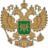 Приложениек Требованиям к составлениюи утверждению планафинансово-хозяйственной деятельностигосударственного (муниципального)учреждения, утвержденным приказомМинистерства финансовРоссийской Федерацииот 31 августа 2018 г. N 186нПриложениек Требованиям к составлениюи утверждению планафинансово-хозяйственной деятельностигосударственного (муниципального)учреждения, утвержденным приказомМинистерства финансовРоссийской Федерацииот 31 августа 2018 г. N 186нПриложениек Требованиям к составлениюи утверждению планафинансово-хозяйственной деятельностигосударственного (муниципального)учреждения, утвержденным приказомМинистерства финансовРоссийской Федерацииот 31 августа 2018 г. N 186нПриложениек Требованиям к составлениюи утверждению планафинансово-хозяйственной деятельностигосударственного (муниципального)учреждения, утвержденным приказомМинистерства финансовРоссийской Федерацииот 31 августа 2018 г. N 186нПриложениек Требованиям к составлениюи утверждению планафинансово-хозяйственной деятельностигосударственного (муниципального)учреждения, утвержденным приказомМинистерства финансовРоссийской Федерацииот 31 августа 2018 г. N 186нПриложениек Требованиям к составлениюи утверждению планафинансово-хозяйственной деятельностигосударственного (муниципального)учреждения, утвержденным приказомМинистерства финансовРоссийской Федерацииот 31 августа 2018 г. N 186нПриложениек Требованиям к составлениюи утверждению планафинансово-хозяйственной деятельностигосударственного (муниципального)учреждения, утвержденным приказомМинистерства финансовРоссийской Федерацииот 31 августа 2018 г. N 186нПриложениек Требованиям к составлениюи утверждению планафинансово-хозяйственной деятельностигосударственного (муниципального)учреждения, утвержденным приказомМинистерства финансовРоссийской Федерацииот 31 августа 2018 г. N 186нПриложениек Требованиям к составлениюи утверждению планафинансово-хозяйственной деятельностигосударственного (муниципального)учреждения, утвержденным приказомМинистерства финансовРоссийской Федерацииот 31 августа 2018 г. N 186нПриложениек Требованиям к составлениюи утверждению планафинансово-хозяйственной деятельностигосударственного (муниципального)учреждения, утвержденным приказомМинистерства финансовРоссийской Федерацииот 31 августа 2018 г. N 186нПриложениек Требованиям к составлениюи утверждению планафинансово-хозяйственной деятельностигосударственного (муниципального)учреждения, утвержденным приказомМинистерства финансовРоссийской Федерацииот 31 августа 2018 г. N 186нПриложениек Требованиям к составлениюи утверждению планафинансово-хозяйственной деятельностигосударственного (муниципального)учреждения, утвержденным приказомМинистерства финансовРоссийской Федерацииот 31 августа 2018 г. N 186нДОКУМЕНТ ПОДПИСАНЭЛЕКТРОННОЙ ПОДПИСЬЮДОКУМЕНТ ПОДПИСАНЭЛЕКТРОННОЙ ПОДПИСЬЮДОКУМЕНТ ПОДПИСАНЭЛЕКТРОННОЙ ПОДПИСЬЮДОКУМЕНТ ПОДПИСАНЭЛЕКТРОННОЙ ПОДПИСЬЮДОКУМЕНТ ПОДПИСАНЭЛЕКТРОННОЙ ПОДПИСЬЮДОКУМЕНТ ПОДПИСАНЭЛЕКТРОННОЙ ПОДПИСЬЮДОКУМЕНТ ПОДПИСАНЭЛЕКТРОННОЙ ПОДПИСЬЮПриложениек Требованиям к составлениюи утверждению планафинансово-хозяйственной деятельностигосударственного (муниципального)учреждения, утвержденным приказомМинистерства финансовРоссийской Федерацииот 31 августа 2018 г. N 186нПриложениек Требованиям к составлениюи утверждению планафинансово-хозяйственной деятельностигосударственного (муниципального)учреждения, утвержденным приказомМинистерства финансовРоссийской Федерацииот 31 августа 2018 г. N 186нПриложениек Требованиям к составлениюи утверждению планафинансово-хозяйственной деятельностигосударственного (муниципального)учреждения, утвержденным приказомМинистерства финансовРоссийской Федерацииот 31 августа 2018 г. N 186нПриложениек Требованиям к составлениюи утверждению планафинансово-хозяйственной деятельностигосударственного (муниципального)учреждения, утвержденным приказомМинистерства финансовРоссийской Федерацииот 31 августа 2018 г. N 186нПриложениек Требованиям к составлениюи утверждению планафинансово-хозяйственной деятельностигосударственного (муниципального)учреждения, утвержденным приказомМинистерства финансовРоссийской Федерацииот 31 августа 2018 г. N 186нПриложениек Требованиям к составлениюи утверждению планафинансово-хозяйственной деятельностигосударственного (муниципального)учреждения, утвержденным приказомМинистерства финансовРоссийской Федерацииот 31 августа 2018 г. N 186нПриложениек Требованиям к составлениюи утверждению планафинансово-хозяйственной деятельностигосударственного (муниципального)учреждения, утвержденным приказомМинистерства финансовРоссийской Федерацииот 31 августа 2018 г. N 186нПриложениек Требованиям к составлениюи утверждению планафинансово-хозяйственной деятельностигосударственного (муниципального)учреждения, утвержденным приказомМинистерства финансовРоссийской Федерацииот 31 августа 2018 г. N 186нПриложениек Требованиям к составлениюи утверждению планафинансово-хозяйственной деятельностигосударственного (муниципального)учреждения, утвержденным приказомМинистерства финансовРоссийской Федерацииот 31 августа 2018 г. N 186нПриложениек Требованиям к составлениюи утверждению планафинансово-хозяйственной деятельностигосударственного (муниципального)учреждения, утвержденным приказомМинистерства финансовРоссийской Федерацииот 31 августа 2018 г. N 186нПриложениек Требованиям к составлениюи утверждению планафинансово-хозяйственной деятельностигосударственного (муниципального)учреждения, утвержденным приказомМинистерства финансовРоссийской Федерацииот 31 августа 2018 г. N 186нПриложениек Требованиям к составлениюи утверждению планафинансово-хозяйственной деятельностигосударственного (муниципального)учреждения, утвержденным приказомМинистерства финансовРоссийской Федерацииот 31 августа 2018 г. N 186нПриложениек Требованиям к составлениюи утверждению планафинансово-хозяйственной деятельностигосударственного (муниципального)учреждения, утвержденным приказомМинистерства финансовРоссийской Федерацииот 31 августа 2018 г. N 186нПриложениек Требованиям к составлениюи утверждению планафинансово-хозяйственной деятельностигосударственного (муниципального)учреждения, утвержденным приказомМинистерства финансовРоссийской Федерацииот 31 августа 2018 г. N 186нПриложениек Требованиям к составлениюи утверждению планафинансово-хозяйственной деятельностигосударственного (муниципального)учреждения, утвержденным приказомМинистерства финансовРоссийской Федерацииот 31 августа 2018 г. N 186нПриложениек Требованиям к составлениюи утверждению планафинансово-хозяйственной деятельностигосударственного (муниципального)учреждения, утвержденным приказомМинистерства финансовРоссийской Федерацииот 31 августа 2018 г. N 186нПриложениек Требованиям к составлениюи утверждению планафинансово-хозяйственной деятельностигосударственного (муниципального)учреждения, утвержденным приказомМинистерства финансовРоссийской Федерацииот 31 августа 2018 г. N 186нПриложениек Требованиям к составлениюи утверждению планафинансово-хозяйственной деятельностигосударственного (муниципального)учреждения, утвержденным приказомМинистерства финансовРоссийской Федерацииот 31 августа 2018 г. N 186нПриложениек Требованиям к составлениюи утверждению планафинансово-хозяйственной деятельностигосударственного (муниципального)учреждения, утвержденным приказомМинистерства финансовРоссийской Федерацииот 31 августа 2018 г. N 186нПриложениек Требованиям к составлениюи утверждению планафинансово-хозяйственной деятельностигосударственного (муниципального)учреждения, утвержденным приказомМинистерства финансовРоссийской Федерацииот 31 августа 2018 г. N 186нПриложениек Требованиям к составлениюи утверждению планафинансово-хозяйственной деятельностигосударственного (муниципального)учреждения, утвержденным приказомМинистерства финансовРоссийской Федерацииот 31 августа 2018 г. N 186нПриложениек Требованиям к составлениюи утверждению планафинансово-хозяйственной деятельностигосударственного (муниципального)учреждения, утвержденным приказомМинистерства финансовРоссийской Федерацииот 31 августа 2018 г. N 186нПриложениек Требованиям к составлениюи утверждению планафинансово-хозяйственной деятельностигосударственного (муниципального)учреждения, утвержденным приказомМинистерства финансовРоссийской Федерацииот 31 августа 2018 г. N 186нПриложениек Требованиям к составлениюи утверждению планафинансово-хозяйственной деятельностигосударственного (муниципального)учреждения, утвержденным приказомМинистерства финансовРоссийской Федерацииот 31 августа 2018 г. N 186нСВЕДЕНИЯ О СЕРТИФИКАТЕ ЭПСВЕДЕНИЯ О СЕРТИФИКАТЕ ЭПСВЕДЕНИЯ О СЕРТИФИКАТЕ ЭПСВЕДЕНИЯ О СЕРТИФИКАТЕ ЭПСВЕДЕНИЯ О СЕРТИФИКАТЕ ЭПСВЕДЕНИЯ О СЕРТИФИКАТЕ ЭПСВЕДЕНИЯ О СЕРТИФИКАТЕ ЭПСВЕДЕНИЯ О СЕРТИФИКАТЕ ЭППриложениек Требованиям к составлениюи утверждению планафинансово-хозяйственной деятельностигосударственного (муниципального)учреждения, утвержденным приказомМинистерства финансовРоссийской Федерацииот 31 августа 2018 г. N 186нПриложениек Требованиям к составлениюи утверждению планафинансово-хозяйственной деятельностигосударственного (муниципального)учреждения, утвержденным приказомМинистерства финансовРоссийской Федерацииот 31 августа 2018 г. N 186нПриложениек Требованиям к составлениюи утверждению планафинансово-хозяйственной деятельностигосударственного (муниципального)учреждения, утвержденным приказомМинистерства финансовРоссийской Федерацииот 31 августа 2018 г. N 186нПриложениек Требованиям к составлениюи утверждению планафинансово-хозяйственной деятельностигосударственного (муниципального)учреждения, утвержденным приказомМинистерства финансовРоссийской Федерацииот 31 августа 2018 г. N 186нПриложениек Требованиям к составлениюи утверждению планафинансово-хозяйственной деятельностигосударственного (муниципального)учреждения, утвержденным приказомМинистерства финансовРоссийской Федерацииот 31 августа 2018 г. N 186нПриложениек Требованиям к составлениюи утверждению планафинансово-хозяйственной деятельностигосударственного (муниципального)учреждения, утвержденным приказомМинистерства финансовРоссийской Федерацииот 31 августа 2018 г. N 186нПриложениек Требованиям к составлениюи утверждению планафинансово-хозяйственной деятельностигосударственного (муниципального)учреждения, утвержденным приказомМинистерства финансовРоссийской Федерацииот 31 августа 2018 г. N 186нПриложениек Требованиям к составлениюи утверждению планафинансово-хозяйственной деятельностигосударственного (муниципального)учреждения, утвержденным приказомМинистерства финансовРоссийской Федерацииот 31 августа 2018 г. N 186нПриложениек Требованиям к составлениюи утверждению планафинансово-хозяйственной деятельностигосударственного (муниципального)учреждения, утвержденным приказомМинистерства финансовРоссийской Федерацииот 31 августа 2018 г. N 186нПриложениек Требованиям к составлениюи утверждению планафинансово-хозяйственной деятельностигосударственного (муниципального)учреждения, утвержденным приказомМинистерства финансовРоссийской Федерацииот 31 августа 2018 г. N 186нПриложениек Требованиям к составлениюи утверждению планафинансово-хозяйственной деятельностигосударственного (муниципального)учреждения, утвержденным приказомМинистерства финансовРоссийской Федерацииот 31 августа 2018 г. N 186нПриложениек Требованиям к составлениюи утверждению планафинансово-хозяйственной деятельностигосударственного (муниципального)учреждения, утвержденным приказомМинистерства финансовРоссийской Федерацииот 31 августа 2018 г. N 186нПриложениек Требованиям к составлениюи утверждению планафинансово-хозяйственной деятельностигосударственного (муниципального)учреждения, утвержденным приказомМинистерства финансовРоссийской Федерацииот 31 августа 2018 г. N 186нПриложениек Требованиям к составлениюи утверждению планафинансово-хозяйственной деятельностигосударственного (муниципального)учреждения, утвержденным приказомМинистерства финансовРоссийской Федерацииот 31 августа 2018 г. N 186нПриложениек Требованиям к составлениюи утверждению планафинансово-хозяйственной деятельностигосударственного (муниципального)учреждения, утвержденным приказомМинистерства финансовРоссийской Федерацииот 31 августа 2018 г. N 186нПриложениек Требованиям к составлениюи утверждению планафинансово-хозяйственной деятельностигосударственного (муниципального)учреждения, утвержденным приказомМинистерства финансовРоссийской Федерацииот 31 августа 2018 г. N 186нПриложениек Требованиям к составлениюи утверждению планафинансово-хозяйственной деятельностигосударственного (муниципального)учреждения, утвержденным приказомМинистерства финансовРоссийской Федерацииот 31 августа 2018 г. N 186нПриложениек Требованиям к составлениюи утверждению планафинансово-хозяйственной деятельностигосударственного (муниципального)учреждения, утвержденным приказомМинистерства финансовРоссийской Федерацииот 31 августа 2018 г. N 186нПриложениек Требованиям к составлениюи утверждению планафинансово-хозяйственной деятельностигосударственного (муниципального)учреждения, утвержденным приказомМинистерства финансовРоссийской Федерацииот 31 августа 2018 г. N 186нПриложениек Требованиям к составлениюи утверждению планафинансово-хозяйственной деятельностигосударственного (муниципального)учреждения, утвержденным приказомМинистерства финансовРоссийской Федерацииот 31 августа 2018 г. N 186нПриложениек Требованиям к составлениюи утверждению планафинансово-хозяйственной деятельностигосударственного (муниципального)учреждения, утвержденным приказомМинистерства финансовРоссийской Федерацииот 31 августа 2018 г. N 186нПриложениек Требованиям к составлениюи утверждению планафинансово-хозяйственной деятельностигосударственного (муниципального)учреждения, утвержденным приказомМинистерства финансовРоссийской Федерацииот 31 августа 2018 г. N 186нПриложениек Требованиям к составлениюи утверждению планафинансово-хозяйственной деятельностигосударственного (муниципального)учреждения, утвержденным приказомМинистерства финансовРоссийской Федерацииот 31 августа 2018 г. N 186нПриложениек Требованиям к составлениюи утверждению планафинансово-хозяйственной деятельностигосударственного (муниципального)учреждения, утвержденным приказомМинистерства финансовРоссийской Федерацииот 31 августа 2018 г. N 186нСертификат: 45315052082E64DADCE16E754F3D82446CA57128Сертификат: 45315052082E64DADCE16E754F3D82446CA57128Сертификат: 45315052082E64DADCE16E754F3D82446CA57128Сертификат: 45315052082E64DADCE16E754F3D82446CA57128Сертификат: 45315052082E64DADCE16E754F3D82446CA57128Сертификат: 45315052082E64DADCE16E754F3D82446CA57128Сертификат: 45315052082E64DADCE16E754F3D82446CA57128Сертификат: 45315052082E64DADCE16E754F3D82446CA57128Сертификат: 45315052082E64DADCE16E754F3D82446CA57128Сертификат: 45315052082E64DADCE16E754F3D82446CA57128Сертификат: 45315052082E64DADCE16E754F3D82446CA57128Приложениек Требованиям к составлениюи утверждению планафинансово-хозяйственной деятельностигосударственного (муниципального)учреждения, утвержденным приказомМинистерства финансовРоссийской Федерацииот 31 августа 2018 г. N 186нПриложениек Требованиям к составлениюи утверждению планафинансово-хозяйственной деятельностигосударственного (муниципального)учреждения, утвержденным приказомМинистерства финансовРоссийской Федерацииот 31 августа 2018 г. N 186нПриложениек Требованиям к составлениюи утверждению планафинансово-хозяйственной деятельностигосударственного (муниципального)учреждения, утвержденным приказомМинистерства финансовРоссийской Федерацииот 31 августа 2018 г. N 186нПриложениек Требованиям к составлениюи утверждению планафинансово-хозяйственной деятельностигосударственного (муниципального)учреждения, утвержденным приказомМинистерства финансовРоссийской Федерацииот 31 августа 2018 г. N 186нПриложениек Требованиям к составлениюи утверждению планафинансово-хозяйственной деятельностигосударственного (муниципального)учреждения, утвержденным приказомМинистерства финансовРоссийской Федерацииот 31 августа 2018 г. N 186нПриложениек Требованиям к составлениюи утверждению планафинансово-хозяйственной деятельностигосударственного (муниципального)учреждения, утвержденным приказомМинистерства финансовРоссийской Федерацииот 31 августа 2018 г. N 186нПриложениек Требованиям к составлениюи утверждению планафинансово-хозяйственной деятельностигосударственного (муниципального)учреждения, утвержденным приказомМинистерства финансовРоссийской Федерацииот 31 августа 2018 г. N 186нПриложениек Требованиям к составлениюи утверждению планафинансово-хозяйственной деятельностигосударственного (муниципального)учреждения, утвержденным приказомМинистерства финансовРоссийской Федерацииот 31 августа 2018 г. N 186нПриложениек Требованиям к составлениюи утверждению планафинансово-хозяйственной деятельностигосударственного (муниципального)учреждения, утвержденным приказомМинистерства финансовРоссийской Федерацииот 31 августа 2018 г. N 186нПриложениек Требованиям к составлениюи утверждению планафинансово-хозяйственной деятельностигосударственного (муниципального)учреждения, утвержденным приказомМинистерства финансовРоссийской Федерацииот 31 августа 2018 г. N 186нПриложениек Требованиям к составлениюи утверждению планафинансово-хозяйственной деятельностигосударственного (муниципального)учреждения, утвержденным приказомМинистерства финансовРоссийской Федерацииот 31 августа 2018 г. N 186нПриложениек Требованиям к составлениюи утверждению планафинансово-хозяйственной деятельностигосударственного (муниципального)учреждения, утвержденным приказомМинистерства финансовРоссийской Федерацииот 31 августа 2018 г. N 186нВладелец: Антонова Татьяна ВикторовнаВладелец: Антонова Татьяна ВикторовнаВладелец: Антонова Татьяна ВикторовнаВладелец: Антонова Татьяна ВикторовнаВладелец: Антонова Татьяна ВикторовнаВладелец: Антонова Татьяна ВикторовнаВладелец: Антонова Татьяна ВикторовнаВладелец: Антонова Татьяна ВикторовнаВладелец: Антонова Татьяна ВикторовнаВладелец: Антонова Татьяна ВикторовнаВладелец: Антонова Татьяна ВикторовнаПриложениек Требованиям к составлениюи утверждению планафинансово-хозяйственной деятельностигосударственного (муниципального)учреждения, утвержденным приказомМинистерства финансовРоссийской Федерацииот 31 августа 2018 г. N 186нПриложениек Требованиям к составлениюи утверждению планафинансово-хозяйственной деятельностигосударственного (муниципального)учреждения, утвержденным приказомМинистерства финансовРоссийской Федерацииот 31 августа 2018 г. N 186нПриложениек Требованиям к составлениюи утверждению планафинансово-хозяйственной деятельностигосударственного (муниципального)учреждения, утвержденным приказомМинистерства финансовРоссийской Федерацииот 31 августа 2018 г. N 186нПриложениек Требованиям к составлениюи утверждению планафинансово-хозяйственной деятельностигосударственного (муниципального)учреждения, утвержденным приказомМинистерства финансовРоссийской Федерацииот 31 августа 2018 г. N 186нПриложениек Требованиям к составлениюи утверждению планафинансово-хозяйственной деятельностигосударственного (муниципального)учреждения, утвержденным приказомМинистерства финансовРоссийской Федерацииот 31 августа 2018 г. N 186нПриложениек Требованиям к составлениюи утверждению планафинансово-хозяйственной деятельностигосударственного (муниципального)учреждения, утвержденным приказомМинистерства финансовРоссийской Федерацииот 31 августа 2018 г. N 186нПриложениек Требованиям к составлениюи утверждению планафинансово-хозяйственной деятельностигосударственного (муниципального)учреждения, утвержденным приказомМинистерства финансовРоссийской Федерацииот 31 августа 2018 г. N 186нПриложениек Требованиям к составлениюи утверждению планафинансово-хозяйственной деятельностигосударственного (муниципального)учреждения, утвержденным приказомМинистерства финансовРоссийской Федерацииот 31 августа 2018 г. N 186нПриложениек Требованиям к составлениюи утверждению планафинансово-хозяйственной деятельностигосударственного (муниципального)учреждения, утвержденным приказомМинистерства финансовРоссийской Федерацииот 31 августа 2018 г. N 186нПриложениек Требованиям к составлениюи утверждению планафинансово-хозяйственной деятельностигосударственного (муниципального)учреждения, утвержденным приказомМинистерства финансовРоссийской Федерацииот 31 августа 2018 г. N 186нПриложениек Требованиям к составлениюи утверждению планафинансово-хозяйственной деятельностигосударственного (муниципального)учреждения, утвержденным приказомМинистерства финансовРоссийской Федерацииот 31 августа 2018 г. N 186нПриложениек Требованиям к составлениюи утверждению планафинансово-хозяйственной деятельностигосударственного (муниципального)учреждения, утвержденным приказомМинистерства финансовРоссийской Федерацииот 31 августа 2018 г. N 186нВладелец: Антонова Татьяна ВикторовнаВладелец: Антонова Татьяна ВикторовнаВладелец: Антонова Татьяна ВикторовнаВладелец: Антонова Татьяна ВикторовнаВладелец: Антонова Татьяна ВикторовнаВладелец: Антонова Татьяна ВикторовнаВладелец: Антонова Татьяна ВикторовнаВладелец: Антонова Татьяна ВикторовнаВладелец: Антонова Татьяна ВикторовнаВладелец: Антонова Татьяна ВикторовнаВладелец: Антонова Татьяна ВикторовнаДействителен: с 24.03.2020 по 24.06.2021Действителен: с 24.03.2020 по 24.06.2021Действителен: с 24.03.2020 по 24.06.2021Действителен: с 24.03.2020 по 24.06.2021Действителен: с 24.03.2020 по 24.06.2021Действителен: с 24.03.2020 по 24.06.2021Действителен: с 24.03.2020 по 24.06.2021Действителен: с 24.03.2020 по 24.06.2021Действителен: с 24.03.2020 по 24.06.2021Действителен: с 24.03.2020 по 24.06.2021Действителен: с 24.03.2020 по 24.06.2021УтверждаюУтверждаюУтверждаюУтверждаюУтверждаюУтверждаюУтверждаюУтверждаюУтверждаюУтверждаюУтверждаюУтверждаюДействителен: с 24.03.2020 по 24.06.2021Действителен: с 24.03.2020 по 24.06.2021Действителен: с 24.03.2020 по 24.06.2021Действителен: с 24.03.2020 по 24.06.2021Действителен: с 24.03.2020 по 24.06.2021Действителен: с 24.03.2020 по 24.06.2021Действителен: с 24.03.2020 по 24.06.2021Действителен: с 24.03.2020 по 24.06.2021Действителен: с 24.03.2020 по 24.06.2021Действителен: с 24.03.2020 по 24.06.2021Действителен: с 24.03.2020 по 24.06.2021УтверждаюУтверждаюУтверждаюУтверждаюУтверждаюУтверждаюУтверждаюУтверждаюУтверждаюУтверждаюУтверждаюУтверждаюДействителен: с 24.03.2020 по 24.06.2021Действителен: с 24.03.2020 по 24.06.2021Действителен: с 24.03.2020 по 24.06.2021Действителен: с 24.03.2020 по 24.06.2021Действителен: с 24.03.2020 по 24.06.2021Действителен: с 24.03.2020 по 24.06.2021Действителен: с 24.03.2020 по 24.06.2021Действителен: с 24.03.2020 по 24.06.2021Действителен: с 24.03.2020 по 24.06.2021Действителен: с 24.03.2020 по 24.06.2021Действителен: с 24.03.2020 по 24.06.2021Директор департаментаДиректор департаментаДиректор департаментаДиректор департаментаДиректор департаментаДиректор департаментаДиректор департаментаДиректор департаментаДиректор департаментаДиректор департаментаДиректор департаментаДиректор департаментаДиректор департаментаДиректор департаментаДиректор департаментаДиректор департаментаДиректор департаментаДиректор департаментаДиректор департаментаДиректор департаментаДиректор департаментаДиректор департаментаДиректор департаментаДиректор департамента(наименование должности уполномоченного лица)(наименование должности уполномоченного лица)(наименование должности уполномоченного лица)(наименование должности уполномоченного лица)(наименование должности уполномоченного лица)(наименование должности уполномоченного лица)(наименование должности уполномоченного лица)(наименование должности уполномоченного лица)(наименование должности уполномоченного лица)(наименование должности уполномоченного лица)(наименование должности уполномоченного лица)(наименование должности уполномоченного лица)(наименование должности уполномоченного лица)(наименование должности уполномоченного лица)(наименование должности уполномоченного лица)(наименование должности уполномоченного лица)(наименование должности уполномоченного лица)(наименование должности уполномоченного лица)(наименование должности уполномоченного лица)(наименование должности уполномоченного лица)(наименование должности уполномоченного лица)(наименование должности уполномоченного лица)(наименование должности уполномоченного лица)(наименование должности уполномоченного лица)(наименование должности уполномоченного лица)(наименование должности уполномоченного лица)(наименование должности уполномоченного лица)(наименование должности уполномоченного лица)(наименование должности уполномоченного лица)(наименование должности уполномоченного лица)(наименование должности уполномоченного лица)(наименование должности уполномоченного лица)(наименование должности уполномоченного лица)(наименование должности уполномоченного лица)(наименование должности уполномоченного лица)(наименование должности уполномоченного лица)МИНИСТЕРСТВО ПРОСВЕЩЕНИЯ РОССИЙСКОЙ ФЕДЕРАЦИИМИНИСТЕРСТВО ПРОСВЕЩЕНИЯ РОССИЙСКОЙ ФЕДЕРАЦИИМИНИСТЕРСТВО ПРОСВЕЩЕНИЯ РОССИЙСКОЙ ФЕДЕРАЦИИМИНИСТЕРСТВО ПРОСВЕЩЕНИЯ РОССИЙСКОЙ ФЕДЕРАЦИИМИНИСТЕРСТВО ПРОСВЕЩЕНИЯ РОССИЙСКОЙ ФЕДЕРАЦИИМИНИСТЕРСТВО ПРОСВЕЩЕНИЯ РОССИЙСКОЙ ФЕДЕРАЦИИМИНИСТЕРСТВО ПРОСВЕЩЕНИЯ РОССИЙСКОЙ ФЕДЕРАЦИИМИНИСТЕРСТВО ПРОСВЕЩЕНИЯ РОССИЙСКОЙ ФЕДЕРАЦИИМИНИСТЕРСТВО ПРОСВЕЩЕНИЯ РОССИЙСКОЙ ФЕДЕРАЦИИМИНИСТЕРСТВО ПРОСВЕЩЕНИЯ РОССИЙСКОЙ ФЕДЕРАЦИИМИНИСТЕРСТВО ПРОСВЕЩЕНИЯ РОССИЙСКОЙ ФЕДЕРАЦИИМИНИСТЕРСТВО ПРОСВЕЩЕНИЯ РОССИЙСКОЙ ФЕДЕРАЦИИ(наименование органа-учредителя (учреждения)(наименование органа-учредителя (учреждения)(наименование органа-учредителя (учреждения)(наименование органа-учредителя (учреждения)(наименование органа-учредителя (учреждения)(наименование органа-учредителя (учреждения)(наименование органа-учредителя (учреждения)(наименование органа-учредителя (учреждения)(наименование органа-учредителя (учреждения)(наименование органа-учредителя (учреждения)(наименование органа-учредителя (учреждения)(наименование органа-учредителя (учреждения)Антонова Т. В.Антонова Т. В.Антонова Т. В.Антонова Т. В.Антонова Т. В.Антонова Т. В.Антонова Т. В.(подпись)(подпись)(подпись)(подпись)(расшифровка подписи)(расшифровка подписи)(расшифровка подписи)(расшифровка подписи)(расшифровка подписи)(расшифровка подписи)(расшифровка подписи)"20"ИюльИюльИюль202020г.План финансово-хозяйственной деятельности на 2020 г.   (на 2020 г. и плановый период 2021 и 2022 годов)План финансово-хозяйственной деятельности на 2020 г.   (на 2020 г. и плановый период 2021 и 2022 годов)План финансово-хозяйственной деятельности на 2020 г.   (на 2020 г. и плановый период 2021 и 2022 годов)План финансово-хозяйственной деятельности на 2020 г.   (на 2020 г. и плановый период 2021 и 2022 годов)План финансово-хозяйственной деятельности на 2020 г.   (на 2020 г. и плановый период 2021 и 2022 годов)План финансово-хозяйственной деятельности на 2020 г.   (на 2020 г. и плановый период 2021 и 2022 годов)План финансово-хозяйственной деятельности на 2020 г.   (на 2020 г. и плановый период 2021 и 2022 годов)План финансово-хозяйственной деятельности на 2020 г.   (на 2020 г. и плановый период 2021 и 2022 годов)План финансово-хозяйственной деятельности на 2020 г.   (на 2020 г. и плановый период 2021 и 2022 годов)План финансово-хозяйственной деятельности на 2020 г.   (на 2020 г. и плановый период 2021 и 2022 годов)План финансово-хозяйственной деятельности на 2020 г.   (на 2020 г. и плановый период 2021 и 2022 годов)План финансово-хозяйственной деятельности на 2020 г.   (на 2020 г. и плановый период 2021 и 2022 годов)План финансово-хозяйственной деятельности на 2020 г.   (на 2020 г. и плановый период 2021 и 2022 годов)План финансово-хозяйственной деятельности на 2020 г.   (на 2020 г. и плановый период 2021 и 2022 годов)План финансово-хозяйственной деятельности на 2020 г.   (на 2020 г. и плановый период 2021 и 2022 годов)План финансово-хозяйственной деятельности на 2020 г.   (на 2020 г. и плановый период 2021 и 2022 годов)План финансово-хозяйственной деятельности на 2020 г.   (на 2020 г. и плановый период 2021 и 2022 годов)План финансово-хозяйственной деятельности на 2020 г.   (на 2020 г. и плановый период 2021 и 2022 годов)План финансово-хозяйственной деятельности на 2020 г.   (на 2020 г. и плановый период 2021 и 2022 годов)План финансово-хозяйственной деятельности на 2020 г.   (на 2020 г. и плановый период 2021 и 2022 годов)План финансово-хозяйственной деятельности на 2020 г.   (на 2020 г. и плановый период 2021 и 2022 годов)План финансово-хозяйственной деятельности на 2020 г.   (на 2020 г. и плановый период 2021 и 2022 годов)План финансово-хозяйственной деятельности на 2020 г.   (на 2020 г. и плановый период 2021 и 2022 годов)План финансово-хозяйственной деятельности на 2020 г.   (на 2020 г. и плановый период 2021 и 2022 годов)План финансово-хозяйственной деятельности на 2020 г.   (на 2020 г. и плановый период 2021 и 2022 годов)План финансово-хозяйственной деятельности на 2020 г.   (на 2020 г. и плановый период 2021 и 2022 годов)План финансово-хозяйственной деятельности на 2020 г.   (на 2020 г. и плановый период 2021 и 2022 годов)План финансово-хозяйственной деятельности на 2020 г.   (на 2020 г. и плановый период 2021 и 2022 годов)План финансово-хозяйственной деятельности на 2020 г.   (на 2020 г. и плановый период 2021 и 2022 годов)План финансово-хозяйственной деятельности на 2020 г.   (на 2020 г. и плановый период 2021 и 2022 годов)План финансово-хозяйственной деятельности на 2020 г.   (на 2020 г. и плановый период 2021 и 2022 годов)План финансово-хозяйственной деятельности на 2020 г.   (на 2020 г. и плановый период 2021 и 2022 годов)"20"ИюльИюльИюльИюль2020г."20"ИюльИюльИюльИюль2020г.КОДЫКОДЫКОДЫКОДЫКОДЫКОДЫОрган, осуществляющийфункции и полномочия учредителя Орган, осуществляющийфункции и полномочия учредителя Орган, осуществляющийфункции и полномочия учредителя Орган, осуществляющийфункции и полномочия учредителя Орган, осуществляющийфункции и полномочия учредителя Орган, осуществляющийфункции и полномочия учредителя Орган, осуществляющийфункции и полномочия учредителя Орган, осуществляющийфункции и полномочия учредителя Министерство просвещения Российской ФедерацииМинистерство просвещения Российской ФедерацииМинистерство просвещения Российской ФедерацииМинистерство просвещения Российской ФедерацииМинистерство просвещения Российской ФедерацииМинистерство просвещения Российской ФедерацииМинистерство просвещения Российской ФедерацииМинистерство просвещения Российской ФедерацииМинистерство просвещения Российской ФедерацииМинистерство просвещения Российской ФедерацииМинистерство просвещения Российской ФедерацииМинистерство просвещения Российской ФедерацииМинистерство просвещения Российской ФедерацииМинистерство просвещения Российской ФедерацииМинистерство просвещения Российской ФедерацииМинистерство просвещения Российской ФедерацииДатаДатаДатаДатаДата20.07.202020.07.202020.07.2020Орган, осуществляющийфункции и полномочия учредителя Орган, осуществляющийфункции и полномочия учредителя Орган, осуществляющийфункции и полномочия учредителя Орган, осуществляющийфункции и полномочия учредителя Орган, осуществляющийфункции и полномочия учредителя Орган, осуществляющийфункции и полномочия учредителя Орган, осуществляющийфункции и полномочия учредителя Орган, осуществляющийфункции и полномочия учредителя Министерство просвещения Российской ФедерацииМинистерство просвещения Российской ФедерацииМинистерство просвещения Российской ФедерацииМинистерство просвещения Российской ФедерацииМинистерство просвещения Российской ФедерацииМинистерство просвещения Российской ФедерацииМинистерство просвещения Российской ФедерацииМинистерство просвещения Российской ФедерацииМинистерство просвещения Российской ФедерацииМинистерство просвещения Российской ФедерацииМинистерство просвещения Российской ФедерацииМинистерство просвещения Российской ФедерацииМинистерство просвещения Российской ФедерацииМинистерство просвещения Российской ФедерацииМинистерство просвещения Российской ФедерацииМинистерство просвещения Российской ФедерацииПо сводному рееструПо сводному рееструПо сводному рееструПо сводному рееструПо сводному реестру001000730010007300100073УчреждениеУчреждениеУчреждениеУчреждениеУчреждениеУчреждениеУчреждениеУчреждениеФЕДЕРАЛЬНОЕ ГОСУДАРСТВЕННОЕ БЮДЖЕТНОЕ ОБЩЕОБРАЗОВАТЕЛЬНОЕ УЧРЕЖДЕНИЕ "МЕЖДУНАРОДНЫЙ ЦЕНТР ОБРАЗОВАНИЯ "ИНТЕРДОМ" ИМЕНИ Е.Д. СТАСОВОЙ"ФЕДЕРАЛЬНОЕ ГОСУДАРСТВЕННОЕ БЮДЖЕТНОЕ ОБЩЕОБРАЗОВАТЕЛЬНОЕ УЧРЕЖДЕНИЕ "МЕЖДУНАРОДНЫЙ ЦЕНТР ОБРАЗОВАНИЯ "ИНТЕРДОМ" ИМЕНИ Е.Д. СТАСОВОЙ"ФЕДЕРАЛЬНОЕ ГОСУДАРСТВЕННОЕ БЮДЖЕТНОЕ ОБЩЕОБРАЗОВАТЕЛЬНОЕ УЧРЕЖДЕНИЕ "МЕЖДУНАРОДНЫЙ ЦЕНТР ОБРАЗОВАНИЯ "ИНТЕРДОМ" ИМЕНИ Е.Д. СТАСОВОЙ"ФЕДЕРАЛЬНОЕ ГОСУДАРСТВЕННОЕ БЮДЖЕТНОЕ ОБЩЕОБРАЗОВАТЕЛЬНОЕ УЧРЕЖДЕНИЕ "МЕЖДУНАРОДНЫЙ ЦЕНТР ОБРАЗОВАНИЯ "ИНТЕРДОМ" ИМЕНИ Е.Д. СТАСОВОЙ"ФЕДЕРАЛЬНОЕ ГОСУДАРСТВЕННОЕ БЮДЖЕТНОЕ ОБЩЕОБРАЗОВАТЕЛЬНОЕ УЧРЕЖДЕНИЕ "МЕЖДУНАРОДНЫЙ ЦЕНТР ОБРАЗОВАНИЯ "ИНТЕРДОМ" ИМЕНИ Е.Д. СТАСОВОЙ"ФЕДЕРАЛЬНОЕ ГОСУДАРСТВЕННОЕ БЮДЖЕТНОЕ ОБЩЕОБРАЗОВАТЕЛЬНОЕ УЧРЕЖДЕНИЕ "МЕЖДУНАРОДНЫЙ ЦЕНТР ОБРАЗОВАНИЯ "ИНТЕРДОМ" ИМЕНИ Е.Д. СТАСОВОЙ"ФЕДЕРАЛЬНОЕ ГОСУДАРСТВЕННОЕ БЮДЖЕТНОЕ ОБЩЕОБРАЗОВАТЕЛЬНОЕ УЧРЕЖДЕНИЕ "МЕЖДУНАРОДНЫЙ ЦЕНТР ОБРАЗОВАНИЯ "ИНТЕРДОМ" ИМЕНИ Е.Д. СТАСОВОЙ"ФЕДЕРАЛЬНОЕ ГОСУДАРСТВЕННОЕ БЮДЖЕТНОЕ ОБЩЕОБРАЗОВАТЕЛЬНОЕ УЧРЕЖДЕНИЕ "МЕЖДУНАРОДНЫЙ ЦЕНТР ОБРАЗОВАНИЯ "ИНТЕРДОМ" ИМЕНИ Е.Д. СТАСОВОЙ"ФЕДЕРАЛЬНОЕ ГОСУДАРСТВЕННОЕ БЮДЖЕТНОЕ ОБЩЕОБРАЗОВАТЕЛЬНОЕ УЧРЕЖДЕНИЕ "МЕЖДУНАРОДНЫЙ ЦЕНТР ОБРАЗОВАНИЯ "ИНТЕРДОМ" ИМЕНИ Е.Д. СТАСОВОЙ"ФЕДЕРАЛЬНОЕ ГОСУДАРСТВЕННОЕ БЮДЖЕТНОЕ ОБЩЕОБРАЗОВАТЕЛЬНОЕ УЧРЕЖДЕНИЕ "МЕЖДУНАРОДНЫЙ ЦЕНТР ОБРАЗОВАНИЯ "ИНТЕРДОМ" ИМЕНИ Е.Д. СТАСОВОЙ"ФЕДЕРАЛЬНОЕ ГОСУДАРСТВЕННОЕ БЮДЖЕТНОЕ ОБЩЕОБРАЗОВАТЕЛЬНОЕ УЧРЕЖДЕНИЕ "МЕЖДУНАРОДНЫЙ ЦЕНТР ОБРАЗОВАНИЯ "ИНТЕРДОМ" ИМЕНИ Е.Д. СТАСОВОЙ"ФЕДЕРАЛЬНОЕ ГОСУДАРСТВЕННОЕ БЮДЖЕТНОЕ ОБЩЕОБРАЗОВАТЕЛЬНОЕ УЧРЕЖДЕНИЕ "МЕЖДУНАРОДНЫЙ ЦЕНТР ОБРАЗОВАНИЯ "ИНТЕРДОМ" ИМЕНИ Е.Д. СТАСОВОЙ"ФЕДЕРАЛЬНОЕ ГОСУДАРСТВЕННОЕ БЮДЖЕТНОЕ ОБЩЕОБРАЗОВАТЕЛЬНОЕ УЧРЕЖДЕНИЕ "МЕЖДУНАРОДНЫЙ ЦЕНТР ОБРАЗОВАНИЯ "ИНТЕРДОМ" ИМЕНИ Е.Д. СТАСОВОЙ"ФЕДЕРАЛЬНОЕ ГОСУДАРСТВЕННОЕ БЮДЖЕТНОЕ ОБЩЕОБРАЗОВАТЕЛЬНОЕ УЧРЕЖДЕНИЕ "МЕЖДУНАРОДНЫЙ ЦЕНТР ОБРАЗОВАНИЯ "ИНТЕРДОМ" ИМЕНИ Е.Д. СТАСОВОЙ"ФЕДЕРАЛЬНОЕ ГОСУДАРСТВЕННОЕ БЮДЖЕТНОЕ ОБЩЕОБРАЗОВАТЕЛЬНОЕ УЧРЕЖДЕНИЕ "МЕЖДУНАРОДНЫЙ ЦЕНТР ОБРАЗОВАНИЯ "ИНТЕРДОМ" ИМЕНИ Е.Д. СТАСОВОЙ"ФЕДЕРАЛЬНОЕ ГОСУДАРСТВЕННОЕ БЮДЖЕТНОЕ ОБЩЕОБРАЗОВАТЕЛЬНОЕ УЧРЕЖДЕНИЕ "МЕЖДУНАРОДНЫЙ ЦЕНТР ОБРАЗОВАНИЯ "ИНТЕРДОМ" ИМЕНИ Е.Д. СТАСОВОЙ"Глава по БКГлава по БКГлава по БКГлава по БКГлава по БК073073073УчреждениеУчреждениеУчреждениеУчреждениеУчреждениеУчреждениеУчреждениеУчреждениеФЕДЕРАЛЬНОЕ ГОСУДАРСТВЕННОЕ БЮДЖЕТНОЕ ОБЩЕОБРАЗОВАТЕЛЬНОЕ УЧРЕЖДЕНИЕ "МЕЖДУНАРОДНЫЙ ЦЕНТР ОБРАЗОВАНИЯ "ИНТЕРДОМ" ИМЕНИ Е.Д. СТАСОВОЙ"ФЕДЕРАЛЬНОЕ ГОСУДАРСТВЕННОЕ БЮДЖЕТНОЕ ОБЩЕОБРАЗОВАТЕЛЬНОЕ УЧРЕЖДЕНИЕ "МЕЖДУНАРОДНЫЙ ЦЕНТР ОБРАЗОВАНИЯ "ИНТЕРДОМ" ИМЕНИ Е.Д. СТАСОВОЙ"ФЕДЕРАЛЬНОЕ ГОСУДАРСТВЕННОЕ БЮДЖЕТНОЕ ОБЩЕОБРАЗОВАТЕЛЬНОЕ УЧРЕЖДЕНИЕ "МЕЖДУНАРОДНЫЙ ЦЕНТР ОБРАЗОВАНИЯ "ИНТЕРДОМ" ИМЕНИ Е.Д. СТАСОВОЙ"ФЕДЕРАЛЬНОЕ ГОСУДАРСТВЕННОЕ БЮДЖЕТНОЕ ОБЩЕОБРАЗОВАТЕЛЬНОЕ УЧРЕЖДЕНИЕ "МЕЖДУНАРОДНЫЙ ЦЕНТР ОБРАЗОВАНИЯ "ИНТЕРДОМ" ИМЕНИ Е.Д. СТАСОВОЙ"ФЕДЕРАЛЬНОЕ ГОСУДАРСТВЕННОЕ БЮДЖЕТНОЕ ОБЩЕОБРАЗОВАТЕЛЬНОЕ УЧРЕЖДЕНИЕ "МЕЖДУНАРОДНЫЙ ЦЕНТР ОБРАЗОВАНИЯ "ИНТЕРДОМ" ИМЕНИ Е.Д. СТАСОВОЙ"ФЕДЕРАЛЬНОЕ ГОСУДАРСТВЕННОЕ БЮДЖЕТНОЕ ОБЩЕОБРАЗОВАТЕЛЬНОЕ УЧРЕЖДЕНИЕ "МЕЖДУНАРОДНЫЙ ЦЕНТР ОБРАЗОВАНИЯ "ИНТЕРДОМ" ИМЕНИ Е.Д. СТАСОВОЙ"ФЕДЕРАЛЬНОЕ ГОСУДАРСТВЕННОЕ БЮДЖЕТНОЕ ОБЩЕОБРАЗОВАТЕЛЬНОЕ УЧРЕЖДЕНИЕ "МЕЖДУНАРОДНЫЙ ЦЕНТР ОБРАЗОВАНИЯ "ИНТЕРДОМ" ИМЕНИ Е.Д. СТАСОВОЙ"ФЕДЕРАЛЬНОЕ ГОСУДАРСТВЕННОЕ БЮДЖЕТНОЕ ОБЩЕОБРАЗОВАТЕЛЬНОЕ УЧРЕЖДЕНИЕ "МЕЖДУНАРОДНЫЙ ЦЕНТР ОБРАЗОВАНИЯ "ИНТЕРДОМ" ИМЕНИ Е.Д. СТАСОВОЙ"ФЕДЕРАЛЬНОЕ ГОСУДАРСТВЕННОЕ БЮДЖЕТНОЕ ОБЩЕОБРАЗОВАТЕЛЬНОЕ УЧРЕЖДЕНИЕ "МЕЖДУНАРОДНЫЙ ЦЕНТР ОБРАЗОВАНИЯ "ИНТЕРДОМ" ИМЕНИ Е.Д. СТАСОВОЙ"ФЕДЕРАЛЬНОЕ ГОСУДАРСТВЕННОЕ БЮДЖЕТНОЕ ОБЩЕОБРАЗОВАТЕЛЬНОЕ УЧРЕЖДЕНИЕ "МЕЖДУНАРОДНЫЙ ЦЕНТР ОБРАЗОВАНИЯ "ИНТЕРДОМ" ИМЕНИ Е.Д. СТАСОВОЙ"ФЕДЕРАЛЬНОЕ ГОСУДАРСТВЕННОЕ БЮДЖЕТНОЕ ОБЩЕОБРАЗОВАТЕЛЬНОЕ УЧРЕЖДЕНИЕ "МЕЖДУНАРОДНЫЙ ЦЕНТР ОБРАЗОВАНИЯ "ИНТЕРДОМ" ИМЕНИ Е.Д. СТАСОВОЙ"ФЕДЕРАЛЬНОЕ ГОСУДАРСТВЕННОЕ БЮДЖЕТНОЕ ОБЩЕОБРАЗОВАТЕЛЬНОЕ УЧРЕЖДЕНИЕ "МЕЖДУНАРОДНЫЙ ЦЕНТР ОБРАЗОВАНИЯ "ИНТЕРДОМ" ИМЕНИ Е.Д. СТАСОВОЙ"ФЕДЕРАЛЬНОЕ ГОСУДАРСТВЕННОЕ БЮДЖЕТНОЕ ОБЩЕОБРАЗОВАТЕЛЬНОЕ УЧРЕЖДЕНИЕ "МЕЖДУНАРОДНЫЙ ЦЕНТР ОБРАЗОВАНИЯ "ИНТЕРДОМ" ИМЕНИ Е.Д. СТАСОВОЙ"ФЕДЕРАЛЬНОЕ ГОСУДАРСТВЕННОЕ БЮДЖЕТНОЕ ОБЩЕОБРАЗОВАТЕЛЬНОЕ УЧРЕЖДЕНИЕ "МЕЖДУНАРОДНЫЙ ЦЕНТР ОБРАЗОВАНИЯ "ИНТЕРДОМ" ИМЕНИ Е.Д. СТАСОВОЙ"ФЕДЕРАЛЬНОЕ ГОСУДАРСТВЕННОЕ БЮДЖЕТНОЕ ОБЩЕОБРАЗОВАТЕЛЬНОЕ УЧРЕЖДЕНИЕ "МЕЖДУНАРОДНЫЙ ЦЕНТР ОБРАЗОВАНИЯ "ИНТЕРДОМ" ИМЕНИ Е.Д. СТАСОВОЙ"ФЕДЕРАЛЬНОЕ ГОСУДАРСТВЕННОЕ БЮДЖЕТНОЕ ОБЩЕОБРАЗОВАТЕЛЬНОЕ УЧРЕЖДЕНИЕ "МЕЖДУНАРОДНЫЙ ЦЕНТР ОБРАЗОВАНИЯ "ИНТЕРДОМ" ИМЕНИ Е.Д. СТАСОВОЙ"По сводному рееструПо сводному рееструПо сводному рееструПо сводному рееструПо сводному реестру001У8876001У8876001У8876УчреждениеУчреждениеУчреждениеУчреждениеУчреждениеУчреждениеУчреждениеУчреждениеФЕДЕРАЛЬНОЕ ГОСУДАРСТВЕННОЕ БЮДЖЕТНОЕ ОБЩЕОБРАЗОВАТЕЛЬНОЕ УЧРЕЖДЕНИЕ "МЕЖДУНАРОДНЫЙ ЦЕНТР ОБРАЗОВАНИЯ "ИНТЕРДОМ" ИМЕНИ Е.Д. СТАСОВОЙ"ФЕДЕРАЛЬНОЕ ГОСУДАРСТВЕННОЕ БЮДЖЕТНОЕ ОБЩЕОБРАЗОВАТЕЛЬНОЕ УЧРЕЖДЕНИЕ "МЕЖДУНАРОДНЫЙ ЦЕНТР ОБРАЗОВАНИЯ "ИНТЕРДОМ" ИМЕНИ Е.Д. СТАСОВОЙ"ФЕДЕРАЛЬНОЕ ГОСУДАРСТВЕННОЕ БЮДЖЕТНОЕ ОБЩЕОБРАЗОВАТЕЛЬНОЕ УЧРЕЖДЕНИЕ "МЕЖДУНАРОДНЫЙ ЦЕНТР ОБРАЗОВАНИЯ "ИНТЕРДОМ" ИМЕНИ Е.Д. СТАСОВОЙ"ФЕДЕРАЛЬНОЕ ГОСУДАРСТВЕННОЕ БЮДЖЕТНОЕ ОБЩЕОБРАЗОВАТЕЛЬНОЕ УЧРЕЖДЕНИЕ "МЕЖДУНАРОДНЫЙ ЦЕНТР ОБРАЗОВАНИЯ "ИНТЕРДОМ" ИМЕНИ Е.Д. СТАСОВОЙ"ФЕДЕРАЛЬНОЕ ГОСУДАРСТВЕННОЕ БЮДЖЕТНОЕ ОБЩЕОБРАЗОВАТЕЛЬНОЕ УЧРЕЖДЕНИЕ "МЕЖДУНАРОДНЫЙ ЦЕНТР ОБРАЗОВАНИЯ "ИНТЕРДОМ" ИМЕНИ Е.Д. СТАСОВОЙ"ФЕДЕРАЛЬНОЕ ГОСУДАРСТВЕННОЕ БЮДЖЕТНОЕ ОБЩЕОБРАЗОВАТЕЛЬНОЕ УЧРЕЖДЕНИЕ "МЕЖДУНАРОДНЫЙ ЦЕНТР ОБРАЗОВАНИЯ "ИНТЕРДОМ" ИМЕНИ Е.Д. СТАСОВОЙ"ФЕДЕРАЛЬНОЕ ГОСУДАРСТВЕННОЕ БЮДЖЕТНОЕ ОБЩЕОБРАЗОВАТЕЛЬНОЕ УЧРЕЖДЕНИЕ "МЕЖДУНАРОДНЫЙ ЦЕНТР ОБРАЗОВАНИЯ "ИНТЕРДОМ" ИМЕНИ Е.Д. СТАСОВОЙ"ФЕДЕРАЛЬНОЕ ГОСУДАРСТВЕННОЕ БЮДЖЕТНОЕ ОБЩЕОБРАЗОВАТЕЛЬНОЕ УЧРЕЖДЕНИЕ "МЕЖДУНАРОДНЫЙ ЦЕНТР ОБРАЗОВАНИЯ "ИНТЕРДОМ" ИМЕНИ Е.Д. СТАСОВОЙ"ФЕДЕРАЛЬНОЕ ГОСУДАРСТВЕННОЕ БЮДЖЕТНОЕ ОБЩЕОБРАЗОВАТЕЛЬНОЕ УЧРЕЖДЕНИЕ "МЕЖДУНАРОДНЫЙ ЦЕНТР ОБРАЗОВАНИЯ "ИНТЕРДОМ" ИМЕНИ Е.Д. СТАСОВОЙ"ФЕДЕРАЛЬНОЕ ГОСУДАРСТВЕННОЕ БЮДЖЕТНОЕ ОБЩЕОБРАЗОВАТЕЛЬНОЕ УЧРЕЖДЕНИЕ "МЕЖДУНАРОДНЫЙ ЦЕНТР ОБРАЗОВАНИЯ "ИНТЕРДОМ" ИМЕНИ Е.Д. СТАСОВОЙ"ФЕДЕРАЛЬНОЕ ГОСУДАРСТВЕННОЕ БЮДЖЕТНОЕ ОБЩЕОБРАЗОВАТЕЛЬНОЕ УЧРЕЖДЕНИЕ "МЕЖДУНАРОДНЫЙ ЦЕНТР ОБРАЗОВАНИЯ "ИНТЕРДОМ" ИМЕНИ Е.Д. СТАСОВОЙ"ФЕДЕРАЛЬНОЕ ГОСУДАРСТВЕННОЕ БЮДЖЕТНОЕ ОБЩЕОБРАЗОВАТЕЛЬНОЕ УЧРЕЖДЕНИЕ "МЕЖДУНАРОДНЫЙ ЦЕНТР ОБРАЗОВАНИЯ "ИНТЕРДОМ" ИМЕНИ Е.Д. СТАСОВОЙ"ФЕДЕРАЛЬНОЕ ГОСУДАРСТВЕННОЕ БЮДЖЕТНОЕ ОБЩЕОБРАЗОВАТЕЛЬНОЕ УЧРЕЖДЕНИЕ "МЕЖДУНАРОДНЫЙ ЦЕНТР ОБРАЗОВАНИЯ "ИНТЕРДОМ" ИМЕНИ Е.Д. СТАСОВОЙ"ФЕДЕРАЛЬНОЕ ГОСУДАРСТВЕННОЕ БЮДЖЕТНОЕ ОБЩЕОБРАЗОВАТЕЛЬНОЕ УЧРЕЖДЕНИЕ "МЕЖДУНАРОДНЫЙ ЦЕНТР ОБРАЗОВАНИЯ "ИНТЕРДОМ" ИМЕНИ Е.Д. СТАСОВОЙ"ФЕДЕРАЛЬНОЕ ГОСУДАРСТВЕННОЕ БЮДЖЕТНОЕ ОБЩЕОБРАЗОВАТЕЛЬНОЕ УЧРЕЖДЕНИЕ "МЕЖДУНАРОДНЫЙ ЦЕНТР ОБРАЗОВАНИЯ "ИНТЕРДОМ" ИМЕНИ Е.Д. СТАСОВОЙ"ФЕДЕРАЛЬНОЕ ГОСУДАРСТВЕННОЕ БЮДЖЕТНОЕ ОБЩЕОБРАЗОВАТЕЛЬНОЕ УЧРЕЖДЕНИЕ "МЕЖДУНАРОДНЫЙ ЦЕНТР ОБРАЗОВАНИЯ "ИНТЕРДОМ" ИМЕНИ Е.Д. СТАСОВОЙ"ИННИННИННИННИНН370206802037020680203702068020УчреждениеУчреждениеУчреждениеУчреждениеУчреждениеУчреждениеУчреждениеУчреждениеФЕДЕРАЛЬНОЕ ГОСУДАРСТВЕННОЕ БЮДЖЕТНОЕ ОБЩЕОБРАЗОВАТЕЛЬНОЕ УЧРЕЖДЕНИЕ "МЕЖДУНАРОДНЫЙ ЦЕНТР ОБРАЗОВАНИЯ "ИНТЕРДОМ" ИМЕНИ Е.Д. СТАСОВОЙ"ФЕДЕРАЛЬНОЕ ГОСУДАРСТВЕННОЕ БЮДЖЕТНОЕ ОБЩЕОБРАЗОВАТЕЛЬНОЕ УЧРЕЖДЕНИЕ "МЕЖДУНАРОДНЫЙ ЦЕНТР ОБРАЗОВАНИЯ "ИНТЕРДОМ" ИМЕНИ Е.Д. СТАСОВОЙ"ФЕДЕРАЛЬНОЕ ГОСУДАРСТВЕННОЕ БЮДЖЕТНОЕ ОБЩЕОБРАЗОВАТЕЛЬНОЕ УЧРЕЖДЕНИЕ "МЕЖДУНАРОДНЫЙ ЦЕНТР ОБРАЗОВАНИЯ "ИНТЕРДОМ" ИМЕНИ Е.Д. СТАСОВОЙ"ФЕДЕРАЛЬНОЕ ГОСУДАРСТВЕННОЕ БЮДЖЕТНОЕ ОБЩЕОБРАЗОВАТЕЛЬНОЕ УЧРЕЖДЕНИЕ "МЕЖДУНАРОДНЫЙ ЦЕНТР ОБРАЗОВАНИЯ "ИНТЕРДОМ" ИМЕНИ Е.Д. СТАСОВОЙ"ФЕДЕРАЛЬНОЕ ГОСУДАРСТВЕННОЕ БЮДЖЕТНОЕ ОБЩЕОБРАЗОВАТЕЛЬНОЕ УЧРЕЖДЕНИЕ "МЕЖДУНАРОДНЫЙ ЦЕНТР ОБРАЗОВАНИЯ "ИНТЕРДОМ" ИМЕНИ Е.Д. СТАСОВОЙ"ФЕДЕРАЛЬНОЕ ГОСУДАРСТВЕННОЕ БЮДЖЕТНОЕ ОБЩЕОБРАЗОВАТЕЛЬНОЕ УЧРЕЖДЕНИЕ "МЕЖДУНАРОДНЫЙ ЦЕНТР ОБРАЗОВАНИЯ "ИНТЕРДОМ" ИМЕНИ Е.Д. СТАСОВОЙ"ФЕДЕРАЛЬНОЕ ГОСУДАРСТВЕННОЕ БЮДЖЕТНОЕ ОБЩЕОБРАЗОВАТЕЛЬНОЕ УЧРЕЖДЕНИЕ "МЕЖДУНАРОДНЫЙ ЦЕНТР ОБРАЗОВАНИЯ "ИНТЕРДОМ" ИМЕНИ Е.Д. СТАСОВОЙ"ФЕДЕРАЛЬНОЕ ГОСУДАРСТВЕННОЕ БЮДЖЕТНОЕ ОБЩЕОБРАЗОВАТЕЛЬНОЕ УЧРЕЖДЕНИЕ "МЕЖДУНАРОДНЫЙ ЦЕНТР ОБРАЗОВАНИЯ "ИНТЕРДОМ" ИМЕНИ Е.Д. СТАСОВОЙ"ФЕДЕРАЛЬНОЕ ГОСУДАРСТВЕННОЕ БЮДЖЕТНОЕ ОБЩЕОБРАЗОВАТЕЛЬНОЕ УЧРЕЖДЕНИЕ "МЕЖДУНАРОДНЫЙ ЦЕНТР ОБРАЗОВАНИЯ "ИНТЕРДОМ" ИМЕНИ Е.Д. СТАСОВОЙ"ФЕДЕРАЛЬНОЕ ГОСУДАРСТВЕННОЕ БЮДЖЕТНОЕ ОБЩЕОБРАЗОВАТЕЛЬНОЕ УЧРЕЖДЕНИЕ "МЕЖДУНАРОДНЫЙ ЦЕНТР ОБРАЗОВАНИЯ "ИНТЕРДОМ" ИМЕНИ Е.Д. СТАСОВОЙ"ФЕДЕРАЛЬНОЕ ГОСУДАРСТВЕННОЕ БЮДЖЕТНОЕ ОБЩЕОБРАЗОВАТЕЛЬНОЕ УЧРЕЖДЕНИЕ "МЕЖДУНАРОДНЫЙ ЦЕНТР ОБРАЗОВАНИЯ "ИНТЕРДОМ" ИМЕНИ Е.Д. СТАСОВОЙ"ФЕДЕРАЛЬНОЕ ГОСУДАРСТВЕННОЕ БЮДЖЕТНОЕ ОБЩЕОБРАЗОВАТЕЛЬНОЕ УЧРЕЖДЕНИЕ "МЕЖДУНАРОДНЫЙ ЦЕНТР ОБРАЗОВАНИЯ "ИНТЕРДОМ" ИМЕНИ Е.Д. СТАСОВОЙ"ФЕДЕРАЛЬНОЕ ГОСУДАРСТВЕННОЕ БЮДЖЕТНОЕ ОБЩЕОБРАЗОВАТЕЛЬНОЕ УЧРЕЖДЕНИЕ "МЕЖДУНАРОДНЫЙ ЦЕНТР ОБРАЗОВАНИЯ "ИНТЕРДОМ" ИМЕНИ Е.Д. СТАСОВОЙ"ФЕДЕРАЛЬНОЕ ГОСУДАРСТВЕННОЕ БЮДЖЕТНОЕ ОБЩЕОБРАЗОВАТЕЛЬНОЕ УЧРЕЖДЕНИЕ "МЕЖДУНАРОДНЫЙ ЦЕНТР ОБРАЗОВАНИЯ "ИНТЕРДОМ" ИМЕНИ Е.Д. СТАСОВОЙ"ФЕДЕРАЛЬНОЕ ГОСУДАРСТВЕННОЕ БЮДЖЕТНОЕ ОБЩЕОБРАЗОВАТЕЛЬНОЕ УЧРЕЖДЕНИЕ "МЕЖДУНАРОДНЫЙ ЦЕНТР ОБРАЗОВАНИЯ "ИНТЕРДОМ" ИМЕНИ Е.Д. СТАСОВОЙ"ФЕДЕРАЛЬНОЕ ГОСУДАРСТВЕННОЕ БЮДЖЕТНОЕ ОБЩЕОБРАЗОВАТЕЛЬНОЕ УЧРЕЖДЕНИЕ "МЕЖДУНАРОДНЫЙ ЦЕНТР ОБРАЗОВАНИЯ "ИНТЕРДОМ" ИМЕНИ Е.Д. СТАСОВОЙ"КППКППКППКППКПП370201001370201001370201001Единица измерения: рубЕдиница измерения: рубЕдиница измерения: рубЕдиница измерения: рубЕдиница измерения: рубЕдиница измерения: рубЕдиница измерения: рубпо ОКЕИпо ОКЕИпо ОКЕИпо ОКЕИпо ОКЕИ383383383 Раздел 1. Поступления и выплаты Раздел 1. Поступления и выплаты Раздел 1. Поступления и выплаты Раздел 1. Поступления и выплаты Раздел 1. Поступления и выплаты Раздел 1. Поступления и выплаты Раздел 1. Поступления и выплаты Раздел 1. Поступления и выплаты Раздел 1. Поступления и выплаты Раздел 1. Поступления и выплаты Раздел 1. Поступления и выплаты Раздел 1. Поступления и выплаты Раздел 1. Поступления и выплаты Раздел 1. Поступления и выплаты Раздел 1. Поступления и выплатыНаименование показателяНаименование показателяНаименование показателяНаименование показателяНаименование показателяНаименование показателяНаименование показателяНаименование показателяКод строкиКод по бюджетной классификации Российской ФедерацииАналитический кодСуммаСуммаСуммаСуммаНаименование показателяНаименование показателяНаименование показателяНаименование показателяНаименование показателяНаименование показателяНаименование показателяНаименование показателяКод строкиКод по бюджетной классификации Российской ФедерацииАналитический кодна 2020 г. текущий финансовый годна 2021 г. первый год планового периодна 2022 г. второй год планового периодаза пределами планового периода111111112345678Остаток средств на начало текущего финансового годаОстаток средств на начало текущего финансового годаОстаток средств на начало текущего финансового годаОстаток средств на начало текущего финансового года0001XX22 112 183,72Остаток средств на конец текущего финансового годаОстаток средств на конец текущего финансового годаОстаток средств на конец текущего финансового годаОстаток средств на конец текущего финансового года0002XXДоходы, всегоДоходы, всегоДоходы, всегоДоходы, всего1000332 319 400,00141 255 900,00145 114 300,000,00в том числе: доходы от собственности, всегов том числе: доходы от собственности, всегов том числе: доходы от собственности, всегов том числе: доходы от собственности, всего1100120в том числе:в том числе:в том числе:в том числе:1110120доходы от оказания услуг, работ, компенсации затрат учреждений, всегодоходы от оказания услуг, работ, компенсации затрат учреждений, всегодоходы от оказания услуг, работ, компенсации затрат учреждений, всегодоходы от оказания услуг, работ, компенсации затрат учреждений, всего1200130260 049 500,00141 255 900,00145 114 300,000,00в том числе: субсидии на финансовое обеспечение выполнения государственного (муниципального) задания за счет средств бюджета публично-правового образования, создавшего учреждениев том числе: субсидии на финансовое обеспечение выполнения государственного (муниципального) задания за счет средств бюджета публично-правового образования, создавшего учреждениев том числе: субсидии на финансовое обеспечение выполнения государственного (муниципального) задания за счет средств бюджета публично-правового образования, создавшего учреждениев том числе: субсидии на финансовое обеспечение выполнения государственного (муниципального) задания за счет средств бюджета публично-правового образования, создавшего учреждение1210130259 973 900,00141 255 900,00145 114 300,000,00субсидии на финансовое обеспечение выполнения государственного задания за счет средств бюджета Федерального фонда обязательного медицинского страхованиясубсидии на финансовое обеспечение выполнения государственного задания за счет средств бюджета Федерального фонда обязательного медицинского страхованиясубсидии на финансовое обеспечение выполнения государственного задания за счет средств бюджета Федерального фонда обязательного медицинского страхованиясубсидии на финансовое обеспечение выполнения государственного задания за счет средств бюджета Федерального фонда обязательного медицинского страхования12201300,000,000,000,00доходы от штрафов, пеней, иных сумм принудительного изъятия, всегодоходы от штрафов, пеней, иных сумм принудительного изъятия, всегодоходы от штрафов, пеней, иных сумм принудительного изъятия, всегодоходы от штрафов, пеней, иных сумм принудительного изъятия, всего1300140в том числе:в том числе:в том числе:в том числе:1310140безвозмездные денежные поступления, всегобезвозмездные денежные поступления, всегобезвозмездные денежные поступления, всегобезвозмездные денежные поступления, всего140015072 269 900,000,000,000,00в том числе: целевые субсидиив том числе: целевые субсидиив том числе: целевые субсидиив том числе: целевые субсидии141015072 269 900,000,000,000,00субсидии на осуществление капитальных вложенийсубсидии на осуществление капитальных вложенийсубсидии на осуществление капитальных вложенийсубсидии на осуществление капитальных вложений14201500,000,000,000,00прочие доходы, всегопрочие доходы, всегопрочие доходы, всегопрочие доходы, всего1500180доходы от операций с активами, всегодоходы от операций с активами, всегодоходы от операций с активами, всегодоходы от операций с активами, всего1900Уменьшение стоимости основных средствУменьшение стоимости основных средствУменьшение стоимости основных средствУменьшение стоимости основных средств1901410Уменьшение стоимости нематериальных активовУменьшение стоимости нематериальных активовУменьшение стоимости нематериальных активовУменьшение стоимости нематериальных активов1902420Уменьшение стоимости непроизведенных активовУменьшение стоимости непроизведенных активовУменьшение стоимости непроизведенных активовУменьшение стоимости непроизведенных активов1903430Уменьшение стоимости материальных запасовУменьшение стоимости материальных запасовУменьшение стоимости материальных запасовУменьшение стоимости материальных запасов1904440прочие поступления, всегопрочие поступления, всегопрочие поступления, всегопрочие поступления, всего1980510290 213,990,000,000,00из них: увеличение остатков денежных средств за счет возврата дебиторской задолженности прошлых летиз них: увеличение остатков денежных средств за счет возврата дебиторской задолженности прошлых летиз них: увеличение остатков денежных средств за счет возврата дебиторской задолженности прошлых летиз них: увеличение остатков денежных средств за счет возврата дебиторской задолженности прошлых лет1981510290 213,990,000,000,00Уменьшение задолженности по предоставленным заимствованиямУменьшение задолженности по предоставленным заимствованиямУменьшение задолженности по предоставленным заимствованиямУменьшение задолженности по предоставленным заимствованиям1990640Наименование показателяНаименование показателяНаименование показателяНаименование показателяНаименование показателяНаименование показателяНаименование показателяНаименование показателяКод строкиКод по бюджетной классификации Российской ФедерацииАналитический кодСуммаСуммаСуммаСуммаНаименование показателяНаименование показателяНаименование показателяНаименование показателяНаименование показателяНаименование показателяНаименование показателяНаименование показателяКод строкиКод по бюджетной классификации Российской ФедерацииАналитический кодна 2020 г. текущий финансовый годна 2021 г. первый год планового периодна 2022 г. второй год планового периодаза пределами планового периода111111112345678Расходы, всегоРасходы, всегоРасходы, всегоРасходы, всего2000354 721 797,71141 255 900,00145 114 300,000,00в том числе: на выплаты персоналу, всегов том числе: на выплаты персоналу, всегов том числе: на выплаты персоналу, всегов том числе: на выплаты персоналу, всего2100210 744 490,5593 817 800,0093 817 800,000,00в том числе: оплата трудав том числе: оплата трудав том числе: оплата трудав том числе: оплата труда2110111157 444 970,0072 000 000,0072 000 000,000,00прочие выплаты персоналу, в том числе компенсационного характерапрочие выплаты персоналу, в том числе компенсационного характерапрочие выплаты персоналу, в том числе компенсационного характерапрочие выплаты персоналу, в том числе компенсационного характера21201125 967 950,00155 000,00155 000,000,00иные выплаты, за исключением фонда оплаты труда учреждения, для выполнения отдельных полномочийиные выплаты, за исключением фонда оплаты труда учреждения, для выполнения отдельных полномочийиные выплаты, за исключением фонда оплаты труда учреждения, для выполнения отдельных полномочийиные выплаты, за исключением фонда оплаты труда учреждения, для выполнения отдельных полномочий2130113100 000,00100 000,00100 000,000,00взносы по обязательному социальному страхованию на выплаты по оплате труда работников и иные выплаты работникам учреждений, всеговзносы по обязательному социальному страхованию на выплаты по оплате труда работников и иные выплаты работникам учреждений, всеговзносы по обязательному социальному страхованию на выплаты по оплате труда работников и иные выплаты работникам учреждений, всеговзносы по обязательному социальному страхованию на выплаты по оплате труда работников и иные выплаты работникам учреждений, всего214011947 231 570,5521 562 800,0021 562 800,000,00в том числе: на выплаты по оплате трудав том числе: на выплаты по оплате трудав том числе: на выплаты по оплате трудав том числе: на выплаты по оплате труда214111947 231 570,5521 562 800,0021 562 800,000,00на иные выплаты работникамна иные выплаты работникамна иные выплаты работникамна иные выплаты работникам21421190,000,000,000,00денежное довольствие военнослужащих и сотрудников, имеющих специальные званияденежное довольствие военнослужащих и сотрудников, имеющих специальные званияденежное довольствие военнослужащих и сотрудников, имеющих специальные званияденежное довольствие военнослужащих и сотрудников, имеющих специальные звания2150131иные выплаты военнослужащим и сотрудникам, имеющим специальные званияиные выплаты военнослужащим и сотрудникам, имеющим специальные званияиные выплаты военнослужащим и сотрудникам, имеющим специальные званияиные выплаты военнослужащим и сотрудникам, имеющим специальные звания2160134страховые взносы на обязательное социальное страхование в части выплат персоналу, подлежащих обложению страховыми взносамистраховые взносы на обязательное социальное страхование в части выплат персоналу, подлежащих обложению страховыми взносамистраховые взносы на обязательное социальное страхование в части выплат персоналу, подлежащих обложению страховыми взносамистраховые взносы на обязательное социальное страхование в части выплат персоналу, подлежащих обложению страховыми взносами2170139в том числе: на оплату труда стажеровв том числе: на оплату труда стажеровв том числе: на оплату труда стажеровв том числе: на оплату труда стажеров2171139на иные выплаты гражданским лицам (денежное содержание)на иные выплаты гражданским лицам (денежное содержание)на иные выплаты гражданским лицам (денежное содержание)на иные выплаты гражданским лицам (денежное содержание)2172139социальные и иные выплаты населению, всегосоциальные и иные выплаты населению, всегосоциальные и иные выплаты населению, всегосоциальные и иные выплаты населению, всего2200300350 000,00150 000,00150 000,000,00в том числе: социальные выплаты гражданам, кроме публичных нормативных социальных выплатв том числе: социальные выплаты гражданам, кроме публичных нормативных социальных выплатв том числе: социальные выплаты гражданам, кроме публичных нормативных социальных выплатв том числе: социальные выплаты гражданам, кроме публичных нормативных социальных выплат2210320350 000,00150 000,00150 000,000,00из них: пособия, компенсации и иные социальные выплаты гражданам, кроме публичных нормативных обязательствиз них: пособия, компенсации и иные социальные выплаты гражданам, кроме публичных нормативных обязательствиз них: пособия, компенсации и иные социальные выплаты гражданам, кроме публичных нормативных обязательствиз них: пособия, компенсации и иные социальные выплаты гражданам, кроме публичных нормативных обязательств22113210,000,000,000,00выплата стипендий, осуществление иных расходов на социальную поддержку обучающихся за счет средств стипендиального фондавыплата стипендий, осуществление иных расходов на социальную поддержку обучающихся за счет средств стипендиального фондавыплата стипендий, осуществление иных расходов на социальную поддержку обучающихся за счет средств стипендиального фондавыплата стипендий, осуществление иных расходов на социальную поддержку обучающихся за счет средств стипендиального фонда2220340Наименование показателяНаименование показателяНаименование показателяНаименование показателяНаименование показателяНаименование показателяНаименование показателяНаименование показателяКод строкиКод по бюджетной классификации Российской ФедерацииАналитический кодСуммаСуммаСуммаСуммаНаименование показателяНаименование показателяНаименование показателяНаименование показателяНаименование показателяНаименование показателяНаименование показателяНаименование показателяКод строкиКод по бюджетной классификации Российской ФедерацииАналитический кодна 2020 г. текущий финансовый годна 2021 г. первый год планового периодна 2022 г. второй год планового периодаза пределами планового периода111111112345678на премирование физических лиц за достижения в области культуры, искусства, образования, науки и техники, а также на предоставление грантов с целью поддержки проектов в области науки, культуры и искусствана премирование физических лиц за достижения в области культуры, искусства, образования, науки и техники, а также на предоставление грантов с целью поддержки проектов в области науки, культуры и искусствана премирование физических лиц за достижения в области культуры, искусства, образования, науки и техники, а также на предоставление грантов с целью поддержки проектов в области науки, культуры и искусствана премирование физических лиц за достижения в области культуры, искусства, образования, науки и техники, а также на предоставление грантов с целью поддержки проектов в области науки, культуры и искусства2230350социальное обеспечение детей-сирот и детей, оставшихся без попечения родителейсоциальное обеспечение детей-сирот и детей, оставшихся без попечения родителейсоциальное обеспечение детей-сирот и детей, оставшихся без попечения родителейсоциальное обеспечение детей-сирот и детей, оставшихся без попечения родителей2240360уплата налогов, сборов и иных платежей, всегоуплата налогов, сборов и иных платежей, всегоуплата налогов, сборов и иных платежей, всегоуплата налогов, сборов и иных платежей, всего23008504 470 223,990,000,000,00из них: налог на имущество организаций и земельный налогиз них: налог на имущество организаций и земельный налогиз них: налог на имущество организаций и земельный налогиз них: налог на имущество организаций и земельный налог23108514 360 223,990,000,000,00иные налоги (включаемые в состав расходов) в бюджеты бюджетной системы Российской Федерации, а также государственная пошлинаиные налоги (включаемые в состав расходов) в бюджеты бюджетной системы Российской Федерации, а также государственная пошлинаиные налоги (включаемые в состав расходов) в бюджеты бюджетной системы Российской Федерации, а также государственная пошлинаиные налоги (включаемые в состав расходов) в бюджеты бюджетной системы Российской Федерации, а также государственная пошлина2320852уплата штрафов (в том числе административных), пеней, иных платежейуплата штрафов (в том числе административных), пеней, иных платежейуплата штрафов (в том числе административных), пеней, иных платежейуплата штрафов (в том числе административных), пеней, иных платежей2330853110 000,000,000,000,00безвозмездные перечисления организациям и физическимбезвозмездные перечисления организациям и физическимбезвозмездные перечисления организациям и физическимбезвозмездные перечисления организациям и физическим2400из них: гранты, предоставляемые другим организациям и физическим лицамиз них: гранты, предоставляемые другим организациям и физическим лицамиз них: гранты, предоставляемые другим организациям и физическим лицамиз них: гранты, предоставляемые другим организациям и физическим лицам2410810взносы в международные организациивзносы в международные организациивзносы в международные организациивзносы в международные организации2420862платежи в целях обеспечения реализации соглашений с правительствами иностранных государств и международными организациямиплатежи в целях обеспечения реализации соглашений с правительствами иностранных государств и международными организациямиплатежи в целях обеспечения реализации соглашений с правительствами иностранных государств и международными организациямиплатежи в целях обеспечения реализации соглашений с правительствами иностранных государств и международными организациями2430863Гранты в форме субсидии бюджетным учреждениямГранты в форме субсидии бюджетным учреждениямГранты в форме субсидии бюджетным учреждениямГранты в форме субсидии бюджетным учреждениям2440613Гранты в форме субсидии автономным учреждениямГранты в форме субсидии автономным учреждениямГранты в форме субсидии автономным учреждениямГранты в форме субсидии автономным учреждениям2450623Гранты иным некоммерческим организациямГранты иным некоммерческим организациямГранты иным некоммерческим организациямГранты иным некоммерческим организациям2460634Гранты юридическим лицам (кроме некоммерческих организаций), индивидуальным предпринимателямГранты юридическим лицам (кроме некоммерческих организаций), индивидуальным предпринимателямГранты юридическим лицам (кроме некоммерческих организаций), индивидуальным предпринимателямГранты юридическим лицам (кроме некоммерческих организаций), индивидуальным предпринимателям2470814прочие выплаты (кроме выплат на закупку товаров, работ, услуг)прочие выплаты (кроме выплат на закупку товаров, работ, услуг)прочие выплаты (кроме выплат на закупку товаров, работ, услуг)прочие выплаты (кроме выплат на закупку товаров, работ, услуг)2500исполнение судебных актов Российской Федерации и мировых соглашений по возмещению вреда, причиненного в результате деятельности учрежденияисполнение судебных актов Российской Федерации и мировых соглашений по возмещению вреда, причиненного в результате деятельности учрежденияисполнение судебных актов Российской Федерации и мировых соглашений по возмещению вреда, причиненного в результате деятельности учрежденияисполнение судебных актов Российской Федерации и мировых соглашений по возмещению вреда, причиненного в результате деятельности учреждения2520831расходы на закупку товаров, работ, услуг, всегорасходы на закупку товаров, работ, услуг, всегорасходы на закупку товаров, работ, услуг, всегорасходы на закупку товаров, работ, услуг, всего2600139 157 083,1747 288 100,0051 146 500,000,00в том числе: закупку научно-исследовательских и опытно-конструкторских работв том числе: закупку научно-исследовательских и опытно-конструкторских работв том числе: закупку научно-исследовательских и опытно-конструкторских работв том числе: закупку научно-исследовательских и опытно-конструкторских работ2610241Наименование показателяНаименование показателяНаименование показателяНаименование показателяНаименование показателяНаименование показателяНаименование показателяНаименование показателяКод строкиКод по бюджетной классификации Российской ФедерацииАналитический кодСуммаСуммаСуммаСуммаНаименование показателяНаименование показателяНаименование показателяНаименование показателяНаименование показателяНаименование показателяНаименование показателяНаименование показателяКод строкиКод по бюджетной классификации Российской ФедерацииАналитический кодна 2020 г. текущий финансовый годна 2021 г. первый год планового периодна 2022 г. второй год планового периодаза пределами планового периода111111112345678закупку товаров, работ, услуг в сфере информационно-коммуникационных технологийзакупку товаров, работ, услуг в сфере информационно-коммуникационных технологийзакупку товаров, работ, услуг в сфере информационно-коммуникационных технологийзакупку товаров, работ, услуг в сфере информационно-коммуникационных технологий2620242закупку товаров, работ, услуг в целях капитального ремонта государственного (муниципального) имуществазакупку товаров, работ, услуг в целях капитального ремонта государственного (муниципального) имуществазакупку товаров, работ, услуг в целях капитального ремонта государственного (муниципального) имуществазакупку товаров, работ, услуг в целях капитального ремонта государственного (муниципального) имущества263024367 972 550,000,000,000,00прочую закупку товаров, работ и услуг, всегопрочую закупку товаров, работ и услуг, всегопрочую закупку товаров, работ и услуг, всегопрочую закупку товаров, работ и услуг, всего264024471 184 533,1747 288 100,0051 146 500,000,00капитальные вложения в объекты государственной (муниципальной) собственности, всегокапитальные вложения в объекты государственной (муниципальной) собственности, всегокапитальные вложения в объекты государственной (муниципальной) собственности, всегокапитальные вложения в объекты государственной (муниципальной) собственности, всего2650400в том числе: приобретение объектов недвижимого имущества государственными (муниципальными) учреждениямив том числе: приобретение объектов недвижимого имущества государственными (муниципальными) учреждениямив том числе: приобретение объектов недвижимого имущества государственными (муниципальными) учреждениямив том числе: приобретение объектов недвижимого имущества государственными (муниципальными) учреждениями2651406строительство (реконструкция) объектов недвижимого имущества государственными (муниципальными) учреждениямистроительство (реконструкция) объектов недвижимого имущества государственными (муниципальными) учреждениямистроительство (реконструкция) объектов недвижимого имущества государственными (муниципальными) учреждениямистроительство (реконструкция) объектов недвижимого имущества государственными (муниципальными) учреждениями2652407Выплаты, уменьшающие доход, всегоВыплаты, уменьшающие доход, всегоВыплаты, уменьшающие доход, всегоВыплаты, уменьшающие доход, всего3000100в том числе: налог на прибыльв том числе: налог на прибыльв том числе: налог на прибыльв том числе: налог на прибыль3010налог на добавленную стоимостьналог на добавленную стоимостьналог на добавленную стоимостьналог на добавленную стоимость3020прочие налоги, уменьшающие доходпрочие налоги, уменьшающие доходпрочие налоги, уменьшающие доходпрочие налоги, уменьшающие доход3030Прочие выплаты, всегоПрочие выплаты, всегоПрочие выплаты, всегоПрочие выплаты, всего4000из них: возврат в бюджет средств субсидиииз них: возврат в бюджет средств субсидиииз них: возврат в бюджет средств субсидиииз них: возврат в бюджет средств субсидии4010Расчеты между головной организацией и обособленным подразделениемРасчеты между головной организацией и обособленным подразделениемРасчеты между головной организацией и обособленным подразделениемРасчеты между головной организацией и обособленным подразделением4100Раздел 2. Сведения по выплатам на закупки товаров, работ, услуг Раздел 2. Сведения по выплатам на закупки товаров, работ, услуг Раздел 2. Сведения по выплатам на закупки товаров, работ, услуг Раздел 2. Сведения по выплатам на закупки товаров, работ, услуг Раздел 2. Сведения по выплатам на закупки товаров, работ, услуг Раздел 2. Сведения по выплатам на закупки товаров, работ, услуг Раздел 2. Сведения по выплатам на закупки товаров, работ, услуг Раздел 2. Сведения по выплатам на закупки товаров, работ, услуг Раздел 2. Сведения по выплатам на закупки товаров, работ, услуг № п/пНаименование показателяКод строкиГод начала закупкиКод по бюджетной классификации Российской ФедерацииСуммаСуммаСуммаСумма№ п/пНаименование показателяКод строкиГод начала закупкиКод по бюджетной классификации Российской Федерациина 2020 г. текущий финансовый годна 2021 г. первый год планового периодна 2022 г. второй год планового периодаза пределами планового периода1234567891Выплаты на закупку товаров, работ, услуг, всего26000X139 157 083,1747 288 100,0051 146 500,000,001.1    в том числе:    по контрактам (договорам), заключенным до начала текущего финансового года без применения норм Федерального закона от 5 апреля 2013 г. N 44-ФЗ "О контрактной системев сфере закупок товаров, работ, услуг для обеспечения государственных и муниципальных нужд"(Собрание законодательства Российской Федерации, 2013, N 14, ст. 1652; 2018, N 32, ст. 5104)(далее - Федеральный закон N 44-ФЗ) и Федерального закона от 18 июля 2011 г. N 223-ФЗ "О закупках товаров, работ, услуг отдельными видами юридических лиц" (Собрание законодательства Российской Федерации, 2011, N 30, ст. 4571; 2018, N 32, ст. 5135) (далее - Федеральный закон N 223-ФЗ)26100X1.1    в том числе:    по контрактам (договорам), заключенным до начала текущего финансового года без применения норм Федерального закона от 5 апреля 2013 г. N 44-ФЗ "О контрактной системев сфере закупок товаров, работ, услуг для обеспечения государственных и муниципальных нужд"(Собрание законодательства Российской Федерации, 2013, N 14, ст. 1652; 2018, N 32, ст. 5104)(далее - Федеральный закон N 44-ФЗ) и Федерального закона от 18 июля 2011 г. N 223-ФЗ "О закупках товаров, работ, услуг отдельными видами юридических лиц" (Собрание законодательства Российской Федерации, 2011, N 30, ст. 4571; 2018, N 32, ст. 5135) (далее - Федеральный закон N 223-ФЗ)26100X1.1    в том числе:    по контрактам (договорам), заключенным до начала текущего финансового года без применения норм Федерального закона от 5 апреля 2013 г. N 44-ФЗ "О контрактной системев сфере закупок товаров, работ, услуг для обеспечения государственных и муниципальных нужд"(Собрание законодательства Российской Федерации, 2013, N 14, ст. 1652; 2018, N 32, ст. 5104)(далее - Федеральный закон N 44-ФЗ) и Федерального закона от 18 июля 2011 г. N 223-ФЗ "О закупках товаров, работ, услуг отдельными видами юридических лиц" (Собрание законодательства Российской Федерации, 2011, N 30, ст. 4571; 2018, N 32, ст. 5135) (далее - Федеральный закон N 223-ФЗ)26100X1.2    по контрактам (договорам), планируемым к заключению в соответствующем финансовом году без применения норм Федерального закона N 44-ФЗ и Федерального закона N 223-ФЗ26200X1.3    по контрактам (договорам), заключенным до начала текущего финансового года с учетом требований Федерального закона N 44-ФЗ и Федерального закона N 223-ФЗ26300X7 170 839,290,000,000,001.4    по контрактам (договорам), планируемым к заключению в соответствующем финансовом году с учетом требований Федерального закона N 44-ФЗ и Федерального закона N 223-ФЗ26400X131 986 243,8847 288 100,0051 146 500,000,001.4.1        в том числе:        за счет субсидий, предоставляемых на финансовое обеспечение выполнения государственного(муниципального) задания26410X59 618 297,8347 288 100,0051 146 500,000,001.4.1.1            в том числе:            в соответствии с Федеральным законом N 44-ФЗ26411X59 618 297,8347 288 100,0051 146 500,000,001.4.1.2            в соответствии с Федеральным законом N 223-ФЗ26412X1.4.2        за счет субсидий, предоставляемых в соответствии с абзацем вторым пункта 1 статьи 78.1 Бюджетного кодекса Российской Федерации26420X72 269 900,000,000,000,001.4.2.1            в том числе:            в соответствии с Федеральным законом N 44-ФЗ26421X72 269 900,000,000,000,00№ п/пНаименование показателяКод строкиГод начала закупкиКод по бюджетной классификации Российской ФедерацииСуммаСуммаСуммаСумма№ п/пНаименование показателяКод строкиГод начала закупкиКод по бюджетной классификации Российской Федерациина 2020 г. текущий финансовый годна 2021 г. первый год планового периодна 2022 г. второй год планового периодаза пределами планового периода1234567891.4.2.2            в соответствии с Федеральным законом N 223-ФЗ26422X1.4.3        за счет субсидий, предоставляемых на осуществление капитальных вложений26430X1.4.4        за счет средств обязательного медицинского страхования26440X1.4.4.1            в том числе:            в соответствии с Федеральным законом N 44-ФЗ26441X1.4.4.2            в соответствии с Федеральным законом N 223-ФЗ26442X1.4.5        за счет прочих источников финансового обеспечения26450X98 046,050,000,000,001.4.5.1            в том числе:            в соответствии с Федеральным законом N 44-ФЗ26451X98 046,050,000,000,001.4.5.2            в соответствии с Федеральным законом N 223-ФЗ26452X2Итого по контрактам, планируемым к заключению в соответствующем финансовом году в соответствии с Федеральным законом N 44-ФЗ, по соответствующему году закупки26500X131 986 243,8847 288 100,0051 146 500,000,00    в том числе по году начала закупки:265102020131 986 243,88526 000,000,000,00    в том числе по году начала закупки:2651020210,0046 762 100,000,000,00    в том числе по году начала закупки:2651020220,000,0051 146 500,000,003Итого по договорам, планируемым к заключению в соответствующем финансовом году в соответствии с Федеральным законом N 223-ФЗ, по соответствующему году закупки26600XДиректорДиректорДиректорКнязева М. С.Князева М. С.Князева М. С.Руководитель учреждения(уполномоченное лицо учреждения)Руководитель учреждения(уполномоченное лицо учреждения)Руководитель учреждения(уполномоченное лицо учреждения)Руководитель учреждения(уполномоченное лицо учреждения)Руководитель учреждения(уполномоченное лицо учреждения)Руководитель учреждения(уполномоченное лицо учреждения)Руководитель учреждения(уполномоченное лицо учреждения)Руководитель учреждения(уполномоченное лицо учреждения)Руководитель учреждения(уполномоченное лицо учреждения)Руководитель учреждения(уполномоченное лицо учреждения)Руководитель учреждения(уполномоченное лицо учреждения)Руководитель учреждения(уполномоченное лицо учреждения)Руководитель учреждения(уполномоченное лицо учреждения)ДиректорДиректорДиректорКнязева М. С.Князева М. С.Князева М. С.Руководитель учреждения(уполномоченное лицо учреждения)Руководитель учреждения(уполномоченное лицо учреждения)Руководитель учреждения(уполномоченное лицо учреждения)Руководитель учреждения(уполномоченное лицо учреждения)Руководитель учреждения(уполномоченное лицо учреждения)Руководитель учреждения(уполномоченное лицо учреждения)Руководитель учреждения(уполномоченное лицо учреждения)Руководитель учреждения(уполномоченное лицо учреждения)Руководитель учреждения(уполномоченное лицо учреждения)Руководитель учреждения(уполномоченное лицо учреждения)Руководитель учреждения(уполномоченное лицо учреждения)Руководитель учреждения(уполномоченное лицо учреждения)Руководитель учреждения(уполномоченное лицо учреждения)(должность)(должность)(должность)(подпись)(подпись)(подпись)(подпись)(расшифровка подписи)(расшифровка подписи)(расшифровка подписи)ДиректорДиректорДиректорДиректорДиректорДиректорКнязева М. С.Князева М. С.Князева М. С.Князева М. С.849323700948493237009484932370094Исполнитель   Исполнитель   Исполнитель   Исполнитель   Исполнитель   Исполнитель   Исполнитель   Исполнитель   Исполнитель   Исполнитель   Исполнитель   Исполнитель   Исполнитель   ДиректорДиректорДиректорКнязева М. С.Князева М. С.Князева М. С.Князева М. С.849323700948493237009484932370094Исполнитель   Исполнитель   Исполнитель   Исполнитель   Исполнитель   Исполнитель   Исполнитель   Исполнитель   Исполнитель   Исполнитель   Исполнитель   Исполнитель   Исполнитель   (должность)(должность)(должность)(фамилия, инициалы) (фамилия, инициалы) (фамилия, инициалы) (фамилия, инициалы) (телефон)(телефон)(телефон)(должность)(должность)(должность)(фамилия, инициалы) (фамилия, инициалы) (фамилия, инициалы) (фамилия, инициалы) "17"ИюльИюльИюль20202020г.ДОКУМЕНТ ПОДПИСАНЭЛЕКТРОННОЙ ПОДПИСЬЮДОКУМЕНТ ПОДПИСАНЭЛЕКТРОННОЙ ПОДПИСЬЮДОКУМЕНТ ПОДПИСАНЭЛЕКТРОННОЙ ПОДПИСЬЮДОКУМЕНТ ПОДПИСАНЭЛЕКТРОННОЙ ПОДПИСЬЮДОКУМЕНТ ПОДПИСАНЭЛЕКТРОННОЙ ПОДПИСЬЮ СОГЛАСОВАНО СОГЛАСОВАНО СОГЛАСОВАНО СОГЛАСОВАНО СОГЛАСОВАНО СОГЛАСОВАНО СОГЛАСОВАНО СОГЛАСОВАНО СОГЛАСОВАНО СОГЛАСОВАНО СОГЛАСОВАНО СОГЛАСОВАНО СОГЛАСОВАНОДОКУМЕНТ ПОДПИСАНЭЛЕКТРОННОЙ ПОДПИСЬЮДОКУМЕНТ ПОДПИСАНЭЛЕКТРОННОЙ ПОДПИСЬЮДОКУМЕНТ ПОДПИСАНЭЛЕКТРОННОЙ ПОДПИСЬЮДОКУМЕНТ ПОДПИСАНЭЛЕКТРОННОЙ ПОДПИСЬЮДОКУМЕНТ ПОДПИСАНЭЛЕКТРОННОЙ ПОДПИСЬЮНачальник отделаНачальник отделаНачальник отделаНачальник отделаНачальник отделаНачальник отделаНачальник отделаНачальник отделаНачальник отделаНачальник отделаНачальник отделаНачальник отделаНачальник отделаДОКУМЕНТ ПОДПИСАНЭЛЕКТРОННОЙ ПОДПИСЬЮДОКУМЕНТ ПОДПИСАНЭЛЕКТРОННОЙ ПОДПИСЬЮДОКУМЕНТ ПОДПИСАНЭЛЕКТРОННОЙ ПОДПИСЬЮДОКУМЕНТ ПОДПИСАНЭЛЕКТРОННОЙ ПОДПИСЬЮДОКУМЕНТ ПОДПИСАНЭЛЕКТРОННОЙ ПОДПИСЬЮНачальник отделаНачальник отделаНачальник отделаНачальник отделаНачальник отделаНачальник отделаНачальник отделаНачальник отделаНачальник отделаНачальник отделаНачальник отделаНачальник отделаНачальник отделаНачальник отделаНачальник отделаНачальник отделаНачальник отделаНачальник отделаНачальник отделаНачальник отделаНачальник отделаНачальник отделаНачальник отделаНачальник отделаНачальник отделаНачальник отделаСВЕДЕНИЯ О СЕРТИФИКАТЕ ЭПСВЕДЕНИЯ О СЕРТИФИКАТЕ ЭПСВЕДЕНИЯ О СЕРТИФИКАТЕ ЭП (наименование должности уполномоченного лица органа-учредителя) (наименование должности уполномоченного лица органа-учредителя) (наименование должности уполномоченного лица органа-учредителя) (наименование должности уполномоченного лица органа-учредителя) (наименование должности уполномоченного лица органа-учредителя) (наименование должности уполномоченного лица органа-учредителя) (наименование должности уполномоченного лица органа-учредителя) (наименование должности уполномоченного лица органа-учредителя) (наименование должности уполномоченного лица органа-учредителя) (наименование должности уполномоченного лица органа-учредителя) (наименование должности уполномоченного лица органа-учредителя) (наименование должности уполномоченного лица органа-учредителя) (наименование должности уполномоченного лица органа-учредителя)СВЕДЕНИЯ О СЕРТИФИКАТЕ ЭПСВЕДЕНИЯ О СЕРТИФИКАТЕ ЭПСВЕДЕНИЯ О СЕРТИФИКАТЕ ЭП (наименование должности уполномоченного лица органа-учредителя) (наименование должности уполномоченного лица органа-учредителя) (наименование должности уполномоченного лица органа-учредителя) (наименование должности уполномоченного лица органа-учредителя) (наименование должности уполномоченного лица органа-учредителя) (наименование должности уполномоченного лица органа-учредителя) (наименование должности уполномоченного лица органа-учредителя) (наименование должности уполномоченного лица органа-учредителя) (наименование должности уполномоченного лица органа-учредителя) (наименование должности уполномоченного лица органа-учредителя) (наименование должности уполномоченного лица органа-учредителя) (наименование должности уполномоченного лица органа-учредителя) (наименование должности уполномоченного лица органа-учредителя)Сертификат: 45315052082E64DADCE16E754F3D82446CA57128Сертификат: 45315052082E64DADCE16E754F3D82446CA57128Сертификат: 45315052082E64DADCE16E754F3D82446CA57128Сертификат: 45315052082E64DADCE16E754F3D82446CA57128Сертификат: 45315052082E64DADCE16E754F3D82446CA57128Ярков В. Б.Ярков В. Б.Ярков В. Б.Ярков В. Б.Ярков В. Б.Сертификат: 45315052082E64DADCE16E754F3D82446CA57128Сертификат: 45315052082E64DADCE16E754F3D82446CA57128Сертификат: 45315052082E64DADCE16E754F3D82446CA57128Сертификат: 45315052082E64DADCE16E754F3D82446CA57128Сертификат: 45315052082E64DADCE16E754F3D82446CA57128Ярков В. Б.Ярков В. Б.Ярков В. Б.Ярков В. Б.Ярков В. Б.Владелец: 074_Knyazeva.M.SВладелец: 074_Knyazeva.M.SВладелец: 074_Knyazeva.M.SВладелец: 074_Knyazeva.M.SВладелец: 074_Knyazeva.M.S(подпись)(подпись)(подпись)(подпись)(подпись)(подпись)(подпись)(расшифровка подписи)(расшифровка подписи)(расшифровка подписи)(расшифровка подписи)(расшифровка подписи)Владелец: 074_Knyazeva.M.SВладелец: 074_Knyazeva.M.SВладелец: 074_Knyazeva.M.SВладелец: 074_Knyazeva.M.SВладелец: 074_Knyazeva.M.SВладелец: 074_Knyazeva.M.SВладелец: 074_Knyazeva.M.SВладелец: 074_Knyazeva.M.SВладелец: 074_Knyazeva.M.SВладелец: 074_Knyazeva.M.S"17"ИюльИюльИюльИюль20202020202020202020Владелец: 074_Knyazeva.M.SВладелец: 074_Knyazeva.M.SВладелец: 074_Knyazeva.M.SВладелец: 074_Knyazeva.M.SВладелец: 074_Knyazeva.M.S"17"ИюльИюльИюльИюль20202020202020202020Действителен: с 24.03.2020 по 24.06.2021Действителен: с 24.03.2020 по 24.06.2021Действителен: с 24.03.2020 по 24.06.2021Действителен: с 24.03.2020 по 24.06.2021Действителен: с 24.03.2020 по 24.06.2021"17"ИюльИюльИюльИюль20202020202020202020Действителен: с 24.03.2020 по 24.06.2021Действителен: с 24.03.2020 по 24.06.2021Действителен: с 24.03.2020 по 24.06.2021Действителен: с 24.03.2020 по 24.06.2021Действителен: с 24.03.2020 по 24.06.2021Действителен: с 24.03.2020 по 24.06.2021Действителен: с 24.03.2020 по 24.06.2021Действителен: с 24.03.2020 по 24.06.2021Действителен: с 24.03.2020 по 24.06.2021Действителен: с 24.03.2020 по 24.06.2021Действителен: с 24.03.2020 по 24.06.2021Действителен: с 24.03.2020 по 24.06.2021Действителен: с 24.03.2020 по 24.06.2021Действителен: с 24.03.2020 по 24.06.2021Действителен: с 24.03.2020 по 24.06.2021